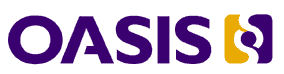 Key Management Interoperability Protocol Profiles Version 1.4Candidate OASIS Standard 0109 August 2017Specification URIsThis version:http://docs.oasis-open.org/kmip/profiles/v1.4/cos01/kmip-profiles-v1.4-cos01.docx (Authoritative)http://docs.oasis-open.org/kmip/profiles/v1.4/cos01/kmip-profiles-v1.4-cos01.htmlhttp://docs.oasis-open.org/kmip/profiles/v1.4/cos01/kmip-profiles-v1.4-cos01.pdfPrevious version:http://docs.oasis-open.org/kmip/profiles/v1.4/cs01/kmip-profiles-v1.4-cs01.docx (Authoritative)http://docs.oasis-open.org/kmip/profiles/v1.4/cs01/kmip-profiles-v1.4-cs01.htmlhttp://docs.oasis-open.org/kmip/profiles/v1.4/cs01/kmip-profiles-v1.4-cs01.pdfLatest version:http://docs.oasis-open.org/kmip/profiles/v1.4/kmip-profiles-v1.4.docx (Authoritative)http://docs.oasis-open.org/kmip/profiles/v1.4/kmip-profiles-v1.4.htmlhttp://docs.oasis-open.org/kmip/profiles/v1.4/kmip-profiles-v1.4.pdfTechnical Committee:OASIS Key Management Interoperability Protocol (KMIP) TCChairs:Judith Furlong (Judith.Furlong@dell.com), DellTony Cox (tony.cox@cryptsoft.com), Cryptsoft Pty Ltd.Editors:Tim Hudson (tjh@cryptsoft.com), Cryptsoft Pty Ltd.Robert Lockhart (Robert.Lockhart@thalesesec.com), Thales e-SecurityAdditional artifacts:This prose specification is one component of a Work Product that also includes:Test cases: http://docs.oasis-open.org/kmip/profiles/v1.4/cos01/test-cases/kmip-v1.4/mandatory/ and http://docs.oasis-open.org/kmip/profiles/v1.4/cos01/test-cases/kmip-v1.4/optional/.Related work:This specification replaces or supersedes:Key Management Interoperability Protocol Profiles Version 1.3. Edited by Tim Hudson and Robert Lockhart. Latest version: http://docs.oasis-open.org/kmip/profiles/v1.3/kmip-profiles-v1.3.html.This specification is related to:Key Management Interoperability Protocol Specification Version 1.4. Edited by Tony Cox. Latest version: http://docs.oasis-open.org/kmip/spec/v1.4/kmip-spec-v1.4.html.Key Management Interoperability Protocol Test Cases Version 1.4. Edited by Tim Hudson and Mark Joseph. Latest version: http://docs.oasis-open.org/kmip/testcases/v1.4/kmip-testcases-v1.4.html.Key Management Interoperability Protocol Usage Guide Version 1.4 Edited by Indra Fitzgerald and Judith Furlong. Latest version: http://docs.oasis-open.org/kmip/ug/v1.4/kmip-ug-v1.4.html.Abstract:This document is intended for developers and architects who wish to design systems and applications that conform to the Key Management Interoperability Protocol specification.Status:This document was last revised or approved by the OASIS Key Management Interoperability Protocol (KMIP) TC on the above date. The level of approval is also listed above. Check the “Latest version” location noted above for possible later revisions of this document. Any other numbered Versions and other technical work produced by the Technical Committee (TC) are listed at https://www.oasis-open.org/committees/tc_home.php?wg_abbrev=kmip#technical.TC members should send comments on this specification to the TC’s email list. Others should send comments to the TC’s public comment list, after subscribing to it by following the instructions at the “Send A Comment” button on the TC’s web page at https://www.oasis-open.org/committees/kmip/.This Committee Specification is provided under the RF on RAND Terms Mode of the OASIS IPR Policy, the mode chosen when the Technical Committee was established. For information on whether any patents have been disclosed that may be essential to implementing this specification, and any offers of patent licensing terms, please refer to the Intellectual Property Rights section of the TC’s web page (https://www.oasis-open.org/committees/kmip/ipr.php).Note that any machine-readable content (Computer Language Definitions) declared Normative for this Work Product is provided in separate plain text files. In the event of a discrepancy between any such plain text file and display content in the Work Product's prose narrative document(s), the content in the separate plain text file prevails.Citation format:When referencing this specification the following citation format should be used:[KMIP-Profiles-v1.4]Key Management Interoperability Protocol Profiles Version 1.4. Edited by Tim Hudson and Robert Lockhart. 09 August 2017. Candidate OASIS Standard 01. http://docs.oasis-open.org/kmip/profiles/v1.4/cos01/kmip-profiles-v1.4-cos01.html. Latest version: http://docs.oasis-open.org/kmip/profiles/v1.4/kmip-profiles-v1.4.html.NoticesCopyright © OASIS Open 2017. All Rights Reserved.All capitalized terms in the following text have the meanings assigned to them in the OASIS Intellectual Property Rights Policy (the "OASIS IPR Policy"). The full Policy may be found at the OASIS website.This document and translations of it may be copied and furnished to others, and derivative works that comment on or otherwise explain it or assist in its implementation may be prepared, copied, published, and distributed, in whole or in part, without restriction of any kind, provided that the above copyright notice and this section are included on all such copies and derivative works. However, this document itself may not be modified in any way, including by removing the copyright notice or references to OASIS, except as needed for the purpose of developing any document or deliverable produced by an OASIS Technical Committee (in which case the rules applicable to copyrights, as set forth in the OASIS IPR Policy, must be followed) or as required to translate it into languages other than English.The limited permissions granted above are perpetual and will not be revoked by OASIS or its successors or assigns.This document and the information contained herein is provided on an "AS IS" basis and OASIS DISCLAIMS ALL WARRANTIES, EXPRESS OR IMPLIED, INCLUDING BUT NOT LIMITED TO ANY WARRANTY THAT THE USE OF THE INFORMATION HEREIN WILL NOT INFRINGE ANY OWNERSHIP RIGHTS OR ANY IMPLIED WARRANTIES OF MERCHANTABILITY OR FITNESS FOR A PARTICULAR PURPOSE.OASIS requests that any OASIS Party or any other party that believes it has patent claims that would necessarily be infringed by implementations of this OASIS Committee Specification or OASIS Standard, to notify OASIS TC Administrator and provide an indication of its willingness to grant patent licenses to such patent claims in a manner consistent with the IPR Mode of the OASIS Technical Committee that produced this specification.OASIS invites any party to contact the OASIS TC Administrator if it is aware of a claim of ownership of any patent claims that would necessarily be infringed by implementations of this specification by a patent holder that is not willing to provide a license to such patent claims in a manner consistent with the IPR Mode of the OASIS Technical Committee that produced this specification. OASIS may include such claims on its website, but disclaims any obligation to do so.OASIS takes no position regarding the validity or scope of any intellectual property or other rights that might be claimed to pertain to the implementation or use of the technology described in this document or the extent to which any license under such rights might or might not be available; neither does it represent that it has made any effort to identify any such rights. Information on OASIS' procedures with respect to rights in any document or deliverable produced by an OASIS Technical Committee can be found on the OASIS website. Copies of claims of rights made available for publication and any assurances of licenses to be made available, or the result of an attempt made to obtain a general license or permission for the use of such proprietary rights by implementers or users of this OASIS Committee Specification or OASIS Standard, can be obtained from the OASIS TC Administrator. OASIS makes no representation that any information or list of intellectual property rights will at any time be complete, or that any claims in such list are, in fact, Essential Claims.The name "OASIS" is a trademark of OASIS, the owner and developer of this specification, and should be used only to refer to the organization and its official outputs. OASIS welcomes reference to, and implementation and use of, specifications, while reserving the right to enforce its marks against misleading uses. Please see https://www.oasis-open.org/policies-guidelines/trademark for above guidance.Table of Contents1	Introduction	101.0 IPR Policy	101.1 Terminology	101.2 Normative References	101.3 Non-Normative References	112	Profiles	122.1 Profile Requirements	122.2 Guidelines for other Profiles	123	Authentication Suites	133.1 Basic Authentication Suite	133.1.1 Basic Authentication Protocols	133.1.2 Basic Authentication Cipher Suites	133.1.3 Basic Authentication Client Authenticity	143.1.4 Basic Authentication KMIP Port Number	143.2 TLS 1.2 Authentication Suite	143.2.1 TLS 1.2 Authentication Protocols	143.2.2 TLS 1.2 Authentication Cipher Suites	153.2.3 TLS 1.2 Authentication Client Authenticity	153.2.4 TLS 1.2 Authentication KMIP Port Number	153.3 Suite B minLOS_128 Authentication Suite	153.3.1 Suite B minLOS_128 Protocols	153.3.2 Suite B minLOS_128 Cipher Suites	153.3.3 Suite B minLOS_128 Client Authenticity	153.3.4 Suite B minLOS_128 KMIP Port Number	153.4 Suite B minLOS_192 Authentication Suite	153.4.1 Suite B minLOS_192 Protocols	153.4.2 Suite B minLOS_192 Cipher Suites	163.4.3 Suite B minLOS_192 Client Authenticity	163.4.4 Suite B minLOS_192 KMIP Port Number	163.5 HTTPS Authentication Suite	163.5.1 HTTPS Protocols	163.5.2 HTTPS Cipher Suites	163.5.3 HTTPS Authenticity	163.5.4 HTTPS KMIP Port Number	164	Conformance Test Cases	174.1 Permitted Test Case Variations	174.1.1 Variable Items	174.1.2 Variable behavior	195	Profiles	205.1 Base Profiles	205.1.1 Baseline Client	205.1.2 Baseline Server	215.2 Complete Server Profile	225.3 HTTPS Profiles	235.3.1 HTTPS Client	235.3.2 HTTPS Server	235.3.3 HTTPS Mandatory Test Cases KMIP v1.4	235.3.3.1 MSGENC-HTTPS-M-1-14	235.4 XML Profiles	265.4.1 XML Encoding	265.4.1.1 Normalizing Names	265.4.1.2 Hex representations	265.4.1.3 Tags	265.4.1.4 Type	265.4.1.5 Value	275.4.1.6 XML Element Encoding	275.4.1.6.1 Tags	275.4.1.6.2 Structure	275.4.1.6.3 Integer	285.4.1.6.4 Integer - Special case for Masks	285.4.1.6.5 Long Integer	285.4.1.6.6 Big Integer	285.4.1.6.7 Enumeration	285.4.1.6.8 Boolean	285.4.1.6.9 Text String	285.4.1.6.10 Byte String	285.4.1.6.11 Date-Time	295.4.1.6.12 Interval	295.4.2 XML Client	295.4.3 XML Server	295.4.4 XML Mandatory Test Cases KMIP v1.4	295.4.4.1 MSGENC-XML-M-1-14	295.5 JSON Profiles	295.5.1 JSON Encoding	305.5.1.1 Normalizing Names	305.5.1.2 Hex representations	305.5.1.3 Tags	305.5.1.4 Type	305.5.1.5 Value	315.5.1.6 JSON Object	315.5.1.6.1 Tags	315.5.1.6.2 Structure	315.5.1.6.3 Integer	315.5.1.6.4 Integer - Special case for Masks	315.5.1.6.5 Long Integer	325.5.1.6.6 Big Integer	325.5.1.6.7 Enumeration	325.5.1.6.8 Boolean	325.5.1.6.9 Text String	325.5.1.6.10 Byte String	325.5.1.6.11 Date-Time	325.5.1.6.12 Interval	335.5.2 JSON Client	335.5.3 JSON Server	335.5.4 JSON Mandatory Test Cases KMIP v1.4	335.5.4.1 MSGENC-JSON-M-1-14	335.6 Symmetric Key Lifecycle Profiles	355.6.1 Symmetric Key Lifecycle Client	355.6.2 Symmetric Key Lifecycle Server	365.6.3 Symmetric Key Lifecycle Mandatory Test Cases KMIP v1.4	365.6.3.1 SKLC-M-1-14	365.6.3.2 SKLC-M-2-14	365.6.3.3 SKLC-M-3-14	365.6.4 Symmetric Key Lifecycle Optional Test Cases KMIP v1.4	365.6.4.1 SKLC-O-1-14	365.7 Symmetric Key Foundry for FIPS 140 Profiles	375.7.1 Basic Symmetric Key Foundry Client	375.7.2 Intermediate Symmetric Key Foundry Client	375.7.3 Advanced Symmetric Key Foundry Client	375.7.4 Symmetric Key Foundry Server	375.7.5 Basic Symmetric Key Foundry Mandatory Test Cases KMIP v1.4	385.7.5.1 SKFF-M-1-14	385.7.5.2 SKFF-M-2-14	385.7.5.3 SKFF-M-3-14	385.7.5.4 SKFF-M-4-14	385.7.6 Intermediate Symmetric Key Foundry Mandatory Test Cases KMIP v1.4	385.7.6.1 SKFF-M-5-14	385.7.6.2 SKFF-M-6-14	385.7.6.3 SKFF-M-7-14	385.7.6.4 SKFF-M-8-14	385.7.7 Advanced Symmetric Key Foundry Mandatory Test Cases KMIP v1.4	395.7.7.1 SKFF-M-9-14	395.7.7.2 SKFF-M-10-14	395.7.7.3 SKFF-M-11-14	395.7.7.4 SKFF-M-12-14	395.8 Asymmetric Key Lifecycle Profiles	395.8.1 Asymmetric Key Lifecycle Client	395.8.2 Asymmetric Key Lifecycle Server	395.8.3 Asymmetric Key Lifecycle Mandatory Test Cases KMIP v1.4	405.8.3.1 AKLC-M-1-14	405.8.3.2 AKLC-M-2-14	405.8.3.3 AKLC-M-3-14	405.8.4 Asymmetric Key Lifecycle Optional Test Cases KMIP v1.4	405.8.4.1 AKLC-O-1-14	405.9 Cryptographic Profiles	405.9.1 Basic Cryptographic Client	405.9.2 Advanced Cryptographic Client	415.9.3 RNG Cryptographic Client	415.9.4 Basic Cryptographic Server	415.9.5 Advanced Cryptographic Server	415.9.6 RNG Cryptographic Server	425.9.7 Basic Cryptographic Mandatory Test Cases KMIP v1.4	425.9.7.1 CS-BC-M-1-14	425.9.7.2 CS-BC-M-2-14	425.9.7.3 CS-BC-M-3-14	425.9.7.4 CS-BC-M-4-14	425.9.7.5 CS-BC-M-5-14	425.9.7.6 CS-BC-M-6-14	425.9.7.7 CS-BC-M-7-14	435.9.7.8 CS-BC-M-8-14	435.9.7.9 CS-BC-M-9-14	435.9.7.10 CS-BC-M-10-14	435.9.7.11 CS-BC-M-11-14	435.9.7.12 CS-BC-M-12-14	435.9.7.13 CS-BC-M-14-14	435.9.7.14 CS-BC-M-14-14	435.9.7.15 CS-BC-M-GCM-1-14	435.9.7.16 CS-BC-M-GCM-2-14	435.9.7.17 CS-BC-M-GCM-3-14	435.9.8 Advanced Cryptographic Mandatory Test Cases KMIP v1.4	435.9.8.1 CS-AC-M-1-14	435.9.8.2 CS-AC-M-2-14	435.9.8.3 CS-AC-M-3-14	435.9.8.4 CS-AC-M-4-14	445.9.8.5 CS-AC-M-5-14	445.9.8.6 CS-AC-M-6-14	445.9.8.7 CS-AC-M-7-14	445.9.8.8 CS-AC-M-8-14	445.9.8.9 CS-AC-M-OAEP-1-14	445.9.8.10 CS-AC-M-OAEP-2-14	445.9.8.11 CS-AC-M-OAEP-3-14	445.9.8.12 CS-AC-M-OAEP-4-14	445.9.8.13 CS-AC-M-OAEP-5-14	445.9.8.14 CS-AC-M-OAEP-6-14	445.9.8.15 CS-AC-M-OAEP-7-14	445.9.8.16 CS-AC-M-OAEP-8-14	445.9.8.17 CS-AC-M-OAEP-9-14	445.9.8.18 CS-AC-M-OAEP-10-14	445.9.9 RNG Cryptographic Mandatory Test Cases KMIP v1.4	455.9.9.1 CS-RNG-M-1-14	455.9.10 RNG Cryptographic Optional Test Cases KMIP v1.4	455.9.10.1 CS-RNG-O-1-14	455.9.10.2 CS-RNG-O-2-14	455.9.10.3 CS-RNG-O-3-14	455.9.10.4 CS-RNG-O-4-14	455.10 Opaque Managed Object Store Profiles	455.10.1 Opaque Managed Object Store Client	455.10.2 Opaque Managed Object Store Server	455.10.3 Opaque Managed Object Mandatory Test Cases KMIP v1.4	465.10.3.1 OMOS-M-1-14	465.10.4 Opaque Managed Object Optional Test Cases KMIP v1.4	465.10.4.1 OMOS-O-1-14	465.11 Storage Array with Self-Encrypting Drives Profiles	465.11.1 Storage Array with Self-Encrypting Drives Client	465.11.2 Storage Array with Self-Encrypting Drives Server	465.11.3 Storage Array with Self-Encrypting Drives Mandatory Test Cases KMIP v1.4	475.11.3.1 SASED-M-1-14	475.11.3.2 SASED-M-2-14	475.11.3.3 SASED-M-3-14	475.12 Tape Library Profiles	475.12.1 Tape Library Profiles Terminology	475.12.2 Tape Library Application Specific Information	485.12.3 Tape Library Alternative Name	495.12.4 Tape Library Client	495.12.5 Tape Library Server	505.12.6 Tape Library Mandatory Test Cases KMIP v1.4	515.12.6.1 TL-M-1-14	515.12.6.2 TL-M-2-14	515.12.6.3 TL-M-3-14	515.13 Suite B Profiles	525.13.1 Suite B minLOS_128 Client	535.13.2 Suite B minLOS_128 Server	535.13.3 Suite B minLOS_128 Mandatory Test Cases KMIP v1.4	555.13.3.1 SUITEB_128-M-1-14	555.13.4 Suite B minLOS_192 Client	555.13.5 Suite B minLOS_192 Server	555.13.6 Suite B minLOS_192 Mandatory Test Cases KMIP v1.4	565.13.6.1 SUITEB_192-M-1-14	565.14 AES XTS Profiles	565.14.1 AES XTS Client	575.14.2 AES XTS Server	575.14.3 AES XTS Mandatory Test Cases KMIP v1.4	575.14.3.1 AX-M-1-14	575.14.3.2 AX-M-2-14	576	Conformance	586.1 Baseline Client Basic KMIP v1.4 Profile Conformance	586.2 Baseline Client TLS v1.2 KMIP v1.4 Profile Conformance	586.3 Baseline Server Basic KMIP v1.4 Profile Conformance	586.4 Baseline Server TLS v1.2 KMIP v1.4 Profile Conformance	586.5 Complete Server Basic KMIP v1.4 Profile Conformance	586.6 Complete Server TLS v1.2 KMIP v1.4 Profile Conformance	586.7 HTTPS Client KMIP v1.4 Profile Conformance	596.8 HTTPS Server KMIP v1.4 Profile Conformance	596.9 XML Client KMIP v1.4 Profile Conformance	596.10 XML Server KMIP v1.4 Profile Conformance	596.11 JSON Client KMIP v1.4 Profile Conformance	596.12 JSON Server KMIP v1.4 Profile Conformance	596.13 Symmetric Key Lifecycle Client KMIP v1.4 Profile Conformance	606.14 Symmetric Key Lifecycle Server KMIP v1.4 Profile Conformance	606.15 Basic Symmetric Key Foundry Client KMIP v1.4 Profile Conformance	606.16 Intermediate Symmetric Key Foundry Client KMIP v1.4 Profile Conformance	606.17 Advanced Symmetric Key Foundry Client KMIP v1.4 Profile Conformance	606.18 Symmetric Key Foundry Server KMIP v1.4 Profile Conformance	616.19 Asymmetric Key Lifecycle Client KMIP v1.4 Profile Conformance	616.20 Asymmetric Key Lifecycle Server KMIP v1.4 Profile Conformance	616.21 Basic Cryptographic Client KMIP v1.4 Profile Conformance	616.22 Advanced Cryptographic Client KMIP v1.4 Profile Conformance	616.23 RNG Cryptographic Client KMIP v1.4 Profile Conformance	626.24 Basic Cryptographic Server KMIP v1.4 Profile Conformance	626.25 Advanced Cryptographic Server KMIP v1.4 Profile Conformance	626.26 RNG Cryptographic Server KMIP v1.4 Profile Conformance	626.27 Opaque Managed Object Client KMIP v1.4 Profile Conformance	626.28 Opaque Managed Object Server KMIP v1.4 Profile Conformance	626.29 Storage Array with Self-Encrypting Drives Client KMIP v1.4 Profile Conformance	636.30 Storage Array with Self-Encrypting Drives Server KMIP v1.4 Profile Conformance	636.31 Tape Library Client KMIP v1.4 Profile Conformance	636.32 Tape Library Server KMIP v1.4 Profile Conformance	636.33 Suite B minLOS_128 Client KMIP v1.4 Profile Conformance	636.34 Suite B minLOS_128 Server KMIP v1.4 Profile Conformance	646.35 Suite B minLOS_192 Client KMIP v1.4 Profile Conformance	646.36 Suite B minLOS_192 Server KMIP v1.4 Profile Conformance	646.37 AES XTS Client KMIP v1.4 Profile Conformance	646.38 AES XTS Server KMIP v1.4 Profile Conformance	64Appendix A.	Acknowledgments	65Appendix B.	Revision History	66IntroductionThis document specifies conformance clauses in accordance with the OASIS TC Process ([TC-PROC] section 2.18 paragraph 8a) for the KMIP Specification ([KMIP-SPEC] 12.1 and 12.2) for a KMIP server or KMIP client through profiles that define the use of KMIP objects, attributes, operations, message elements and authentication methods within specific contexts of KMIP server and client interaction. These profiles define a set of normative constraints for employing KMIP within a particular environment or context of use. They may, optionally, require the use of specific KMIP functionality or in other respects define the processing rules to be followed by profile actors.IPR PolicyThis Committee Specification was developed under the RF on RAND Terms Mode of the OASIS IPR Policy, the mode chosen when the Technical Committee was established. For information on whether any patents have been disclosed that may be essential to implementing this specification, and any offers of patent licensing terms, please refer to the Intellectual Property Rights section of the TC’s web page (https://www.oasis-open.org/committees/kmip/ipr.php).TerminologyThe key words “MUST”, “MUST NOT”, “REQUIRED”, “SHALL”, “SHALL NOT”, “SHOULD”, “SHOULD NOT”, “RECOMMENDED”, “MAY”, and “OPTIONAL” in this document are to be interpreted as described in [RFC2119].Normative References[KMIP-SPEC]	Key Management Interoperability Protocol Specification Version 1.4. Edited by Tony Cox and Charles White. Latest version: http://docs.oasis-open.org/kmip/spec/v1.4/kmip-spec-v1.4.html.[SuiteB]	Suite B Cryptography / Cryptographic Interoperability, http://www.nsa.gov/ia/programs/suiteb_cryptography/[RFC2119]	Bradner, S., “Key words for use in RFCs to Indicate Requirement Levels”, BCP 14, RFC 2119, March 1997. http://www.ietf.org/rfc/rfc2119.txt.[RFC2246]	T. Dierks & C.Allen, The TLS Protocol, Version 1.0, http://www.ietf.org/rfc/rfc2246.txt, IETF RFC 2246, January 1999[RFC2818]	E. Rescorla, HTTP over TLS, IETF RFC 2818, May 2000, http://www.ietf.org/rfc/rfc2818.txt[RFC3268]	P. Chown, Advanced Encryption Standard (AES) Ciphersuites for Transport Layer Security (TLS), http://www.ietf.org/rfc/rfc3268.txt, IETF RFC 3268, June 2002[RFC4346]	T. Dierks & E. Rescorla, The Transport Layer Security (TLS) Protocol, Version 1.1, http://www.ietf.org/rfc/rfc4346.txt, IETF RFC 4346, April 2006[RFC5246]	T. Dierks & E. Rescorla, The Transport Layer Security (TLS) Protocol, Version 1.2, http://www.ietf.org/rfc/rfc5246.txt, IETF RFC 5246, August 2008[RFC7159]	Bray, T., Ed., The JavaScript Object Notation (JSON) Data Interchange Format, RFC 7159, March 2014. http://www.ietf.org/rfc/rfc7159.txt[CNSSP-15]	N.S.A., “National Information Assurance Policy on the Use of Public Standards for the Secure Sharing of Information Among National Security Systems”, 1 October 2012, https://www.cnss.gov/CNSS/issuances/Policies.cfm.[XML]	Bray, Tim, et.al. eds, Extensible Markup Language (XML) 1.0 (Fifth Edition), W3C Recommendation 26 November 2008, available at http://www.w3.org/TR/2008/REC-xml-20081126/Non-Normative References[TC-PROC]	OASIS TC Process. 1 May 2014. OASIS Process. https://www.oasis-open.org/policies-guidelines/tc-process.[XML-SCHEMA]	Paul V. Biron, Ashok Malhotra, XML Schema Part 2: Datatypes Second Edition, W3C Recommendation 26 November 2008, available at http://www.w3.org/TR/2004/REC-xmlschema-2-20041028/Profiles This document defines a list of KMIP Profiles. A profile may be standalone or may be specified in terms of changes relative to another profile.  Profile RequirementsThe following items SHALL be addressed by each profile.Specify the versions of the KMIP specification (protocol versions) that SHALL be supportedSpecify the list of objects that SHALL be supportedSpecify the list of Authentication Suites that SHALL be supportedSpecify the list of Attributes that SHALL be supportedSpecify the list of Operations that SHALL be supportedSpecify any additional message content that SHALL be supportedSpecify any other requirements that SHALL be supportedFor profiles other than the Baseline Client, Baseline Server and Complete Server the profile SHALL specify the mandatory test cases that SHALL be supported and MAY specify the optional test cases that MAY be supported by conforming implementationsGuidelines for other ProfilesAny vendor or organization, such as other standards bodies, MAY create a KMIP Profile and publish it.The profile SHALL be publicly available.The KMIP Technical Committee SHALL be formally advised of the availability of the profile and the location of the published profile.The profile SHALL meet all the requirements of section 2.1The KMIP Technical Committee SHOULD review the profile prior to publication.Authentication SuitesThis section contains the list of the channel security, channel options, and server and client authentication requirements for a KMIP profile. Other Authentication Suites MAY be defined for other KMIP Profiles.An Authentication Suite provides at least the following: All communication over the security channel SHALL provide confidentiality and integrity All communication over the security channel SHALL provide assurance of server authenticityAll communication over the security channel for Operations other than Query and Discover Versions SHALL provide assurance of client authenticity All options such as channel protocol version and cipher suites for the secuity channel SHALL be specified Basic Authentication SuiteThis authentication suite stipulates that a profile conforming to the Basic Authentication Suite SHALL use TLS to negotiate a secure channel. Basic Authentication ProtocolsConformant KMIP clients or servers SHALL support:TLS v1.2 [RFC5246] Conformant KMIP clients or servers SHALL NOT support:TLS v1.0SSL v3.0 SSL v2.0SSL v1.0Basic Authentication Cipher SuitesConformant KMIP clients or servers SHALL support the following cipher suites:TLS_RSA_WITH_AES_256_CBC_SHA256TLS_RSA_WITH_AES_128_CBC_SHA256Conformant KMIP clients and servers MAY support the following cipher suites:TLS_RSA_WITH_AES_128_CBC_SHATLS_RSA_WITH_AES_256_CBC_SHATLS_DH_DSS_WITH_AES_128_CBC_SHATLS_DH_RSA_WITH_AES_128_CBC_SHATLS_DHE_DSS_WITH_AES_128_CBC_SHATLS_DHE_RSA_WITH_AES_128_CBC_SHATLS_DH_DSS_WITH_AES_256_CBC_SHATLS_DH_RSA_WITH_AES_256_CBC_SHATLS_DHE_DSS_WITH_AES_256_CBC_SHATLS_DHE_RSA_WITH_AES_256_CBC_SHATLS_DH_DSS_WITH_AES_128_CBC_SHA256TLS_DH_RSA_WITH_AES_128_CBC_SHA256TLS_DHE_DSS_WITH_AES_128_CBC_SHA256TLS_DHE_RSA_WITH_AES_128_CBC_SHA256TLS_DH_DSS_WITH_AES_256_CBC_SHA256TLS_DH_RSA_WITH_AES_256_CBC_SHA256TLS_DHE_DSS_WITH_AES_256_CBC_SHA256TLS_DHE_RSA_WITH_AES_256_CBC_SHA256TLS_ECDH_ECDSA_WITH_AES_128_CBC_SHATLS_ECDH_ECDSA_WITH_AES_128_CBC_SHA256TLS_ECDH_ECDSA_WITH_AES_256_CBC_SHA384TLS_ECDHE_ECDSA_WITH_AES_128_CBC_SHATLS_ECDHE_ECDSA_WITH_AES_128_CBC_SHA256TLS_ECDHE_ECDSA_WITH_AES_256_CBC_SHA384TLS_ECDH_RSA_WITH_AES_128_CBC_SHA256TLS_ECDH_RSA_WITH_AES_256_CBC_SHA384TLS_ECDHE_RSA_WITH_AES_128_CBC_SHATLS_ECDHE_RSA_WITH_AES_128_CBC_SHA256TLS_ECDHE_RSA_WITH_AES_256_CBC_SHA384TLS_PSK_WITH_AES_128_CBC_SHATLS_PSK_WITH_AES_256_CBC_SHATLS_DHE_PSK_WITH_AES_128_CBC_SHATLS_DHE_PSK_WITH_AES_256_CBC_SHATLS_RSA_PSK_WITH_AES_128_CBC_SHATLS_RSA_PSK_WITH_AES_256_CBC_SHATLS_ECDHE_ECDSA_WITH_AES_128_GCM_SHA256TLS_ECDHE_ECDSA_WITH_AES_256_GCM_SHA384TLS_ECDHE_ECDSA_WITH_AES_128_CBC_SHA256TLS_ECDHE_ECDSA_WITH_AES_256_CBC_SHA384Conformant KMIP clients or servers SHALL NOT support any cipher suite not listed above.Basic Authentication Client AuthenticityConformant KMIP servers SHALL require the use of channel (TLS) mutual authentication to provide assurance of client authenticity for all operations other than:QueryDiscover VersionsConformant KMIP servers SHALL use the identity derived from the channel mutual authentication to determine the client identity if the KMIP client requests do not contain an Authentication object.Conformant KMIP servers SHALL use the identity derived from the channel mutual authentication along with the Credential information to determine the client identity if the KMIP client requests contain an Authentication object.The exact mechanisms determining the client identity are outside the scope of this specification. Basic Authentication KMIP Port NumberConformant KMIP servers SHALL use TCP port number 5696, as assigned by IANA. TLS 1.2 Authentication SuiteThis authentication suite stipulates that a profile conforming to the TLS 1.2 Authentication Suite SHALL use TLS version 1.2 to negotiate a secure channel. TLS 1.2 Authentication ProtocolsConformant KMIP clients and servers SHALL support:TLS v1.2 [RFC2246]TLS 1.2 Authentication Cipher SuitesConformant KMIP servers SHALL support the following cipher suites:TLS_RSA_WITH_AES_256_CBC_SHA256TLS_RSA_WITH_AES_128_CBC_SHA256Conformant KMIP servers and clients MAY support the cipher suites specified as MAY in Basic Authentication Cipher Suites (3.1.2) of the Basic Authentication Suite.TLS 1.2 Authentication Client AuthenticityConformant KMIP servers and clients SHALL handle client authenticity in accordance with Basic Authentication Client Authenticity (3.1.3) of the Basic Authentication SuiteTLS 1.2 Authentication KMIP Port NumberConformant KMIP servers and clients SHALL handle the KMIP port number in in accordance with Basic Authentication KMIP Port Number (3.1.4) of the Basic Authentication Suite.Suite B minLOS_128 Authentication SuiteImplementations conformant to this profile SHALL use TLS to negotiate a mutually-authenticated connection.Suite B minLOS_128 ProtocolsConformant KMIP clients and servers SHALL support:TLS v1.2 [RFC5246]Suite B minLOS_128 Cipher SuitesConformant KMIP servers SHALL support the following cipher suites:TLS_ECDHE_ECDSA_WITH_AES_128_GCM_SHA256Suite B minLOS_128 Client AuthenticityConformant KMIP servers and clients SHALL handle client authenticity in accordance with TLS 1.2 Authentication Client Authenticity (3.2.3).Suite B minLOS_128 KMIP Port NumberConformant KMIP servers and clients SHALL handle the KMIP port number in accordance with TLS 1.2 Authentication KMIP Port Number (3.2.4). Suite B minLOS_192 Authentication SuiteImplementations conformant to this profile SHALL use TLS to negotiate a mutually-authenticated connection.Suite B minLOS_192 ProtocolsConformant KMIP clients and servers SHALL support:TLS v1.2 [RFC5246]Suite B minLOS_192 Cipher SuitesConformant KMIP servers SHALL support the following cipher suites:TLS_ECDHE_ECDSA_WITH_AES_256_GCM_SHA384Suite B minLOS_192 Client AuthenticityConformant KMIP servers and clients SHALL handle client authenticity in accordance with TLS 1.2 Authentication Client Authenticity (3.2.3).Suite B minLOS_192 KMIP Port NumberConformant KMIP servers and clients SHALL handle the KMIP port number in accordance with TLS 1.2 Authentication KMIP Port Number (3.2.4). HTTPS Authentication SuiteThis authentication suite stipulates that a profile conforming to the HTTPS Authentication Suite SHALL use HTTP over TLS [RFC2818] to negotiate a secure channel.HTTPS ProtocolsConformant KMIP servers and clients SHALL handle client authenticity in accordance with Basic Authentication Protocols (3.1.1). HTTPS Cipher SuitesConformant KMIP servers and clients SHALL handle client authenticity in accordance with Basic Authentication Cipher Suites (3.1.2). HTTPS AuthenticityConformant KMIP servers and clients SHALL handle client authenticity in accordance with Basic Authentication Client Authenticity (3.1.3).HTTPS KMIP Port NumberKMIP servers conformant to this profile MAY use TCP port number 5696, as assigned by IANA, to receive and send KMIP messages provided that both HTTPS and non-HTTPS encoded messages are supported.KMIP clients SHALL enable end user configuration of the TCP port number used, as a KMIP server MAY specify a different TCP port number for HTTPS usage.Conformance Test CasesThe test cases define a number of request-response pairs for KMIP operations. Each test case is provided in the XML format specified in XML Encoding (5.4.1) intended to be both human-readable and usable by automated tools. Each test case has a unique label (the section name) which includes indication of mandatory (-M-) or optional (-O-) status and the protocol version major and minor numbers as part of the identifier.The test cases may depend on a specific configuration of a KMIP client and server being configured in a manner consistent with the test case assumptions. Where possible the flow of unique identifiers between tests, the date-time values, and other dynamic items are indicated using symbolic identifiers – in actual request and response messages these dynamic values will be filled in with valid values.Symbolic identifiers are of the form $UPPERCASE_NAME followed by optional unique index value. Wherever a symbolic identifier occurs in a test cases the implementation must replace it with a reasonable appearing datum of the expected type. Time values can be specified in terms of an offset from the current time in seconds of the form $NOW or $NOW-n or $NOW+n.Note: the values for the returned items and the custom attributes are illustrative. Actual values from a real client or server system may vary as specified in section 4.1.Permitted Test Case VariationsWhilst the test cases provided in a Profile define the allowed request and response content, some inherent variations MAY occur and are permitted within a successfully completed test case. Each test case MAY include allowed variations in the description of the test case in addition to the variations noted in this section.Other variations not explicitly noted in this section SHALL be deemed non-conformant.Variable ItemsAn implementation conformant to a Profile MAY vary the following values:Unique Identifier Private Key Unique IdentifierPublic Key Unique IdentifierUnique Batch Item IDAsynchronous Correlation ValueTime StampKey Value / Key Material including:key material content returned for managed cryptographic objects which are generated by the serverwrapped versions of keys where the wrapping key is dynamic or the wrapping contains variable output for each wrap operationFor response containing the output of cryptographic operation in Data / Signature Data/ MAC Data / IV Counter Nonce where:the managed object is generated by the server; orthe operation inherently contains variable output For the following DateTime attributes where the value is not specified in the request as a fixed DateTime value:Activation DateArchive DateCompromise DateCompromise Occurrence DateDeactivation DateDestroy DateInitial DateLast Change DateProtect Start DateProcess Stop DateValidity DateOriginal Creation DateLinked Object IdentifierDigest ValueFor those managed cryptographic objects which are dynamically generatedKey Format Type The key format type selected by the server when it creates managed objectsDigestThe Hashing Algorithm selected by the server when it calculates the digest for a managed object for which it has access to the key materialThe Digest Value Extensions reported in Query for Extension List and Extension MapApplication Namespaces reported in QueryObject Types reported in Query other than those noted as required in the profileOperation Types reported in Query other than those noted as required in the profile For TextString attribute values containing test identifiers: Additional vendor or application prefixesServer Correlation ValueClient Correlation ValueAdditional attributes beyond those noted in the responseAn implementation conformant to a Profile MAY allow the following response variations:Object Group values – May or may not return one or more Object Group values not included in the requestsy-Custom Attributes – May or may not include additional server-specific associated attributes not included in requestsMessage Extensions – May or may not include additional (non-critical) vendor extensionsTemplate Attribute – May or may not be included in responses where the Template Attribute response is noted as optional in [KMIP-SPEC]Attribute Index – May or may not include Attribute Index value where the Attribute Index value is 0 for Protocol Versions 1.1 and above.Result Message – May or may not be included in responses and the value (if included) may vary from the text contained within the test case.The list of Protocol Versions returned in a Discover Version response may include additional protocol versions if the request has not specified a list of client supported Protocol Versions.Vendor Identification - The value (if included) may vary from the text contained within the test case.Random Number Generator – The value returned may vary from the value returned including any of the defined values for the RNG Algorithm field within the Random Number Generator attribute including Unspecified.  The other fields within the Random Number Generator (all of which are defined as optional) may be present or omitted and their value each field may be set to any value that is permitted for such a field.Located Items – The field MAY be present in responses to Locate even if an Offset Items field is not present in the request.Variable behaviorAn implementation conformant to a Profile SHALL allow variation of the following behavior:A test may omit the clean-up requests and responses (containing Revoke and/or Destroy) at the end of the test provided there is a separate mechanism to remove the created objects during testing.A test may omit the test identifiers if the client is unable to include them in requests. This includes the following attributes:Name; andx-IDA test MAY perform requests with multiple batch items or as multiple requests with a single batch item provided the sequence of operations are equivalentA request MAY contain an optional Authentication [KMIP_SPEC] structure within each requestThe order of Attributes returned in a Get Attributes operation is not specified in [KMIP-SPEC] and an implementation MAY return the list of items in any order provided all noted items are present. Any permutation of the order of the required entries is allowed.For all profiles in each Batch Item of a client request including multiple batch items (i.e. Batch Count is greater than one) the Unique Batch Item ID must be specified. Unique Batch Item ID MAY be specified for client requests containing a single batch item (Batch Count equals one) or MAY be omitted. Any reasonable appearing datum of the expected type is permitted.ProfilesBase ProfilesBaseline ClientA Baseline Client provides some of the most basic functionality that is expected of a conformant KMIP client – the ability to request information about the server.An implementation is a conforming Baseline Client if it meets the following conditions:Supports the conditions required by the KMIP Client conformance clauses ([KMIP-SPEC] 12.2)Supports the following objects:Attribute ([KMIP-SPEC] 2.1.1)Template-Attribute Structure ([KMIP-SPEC] 2.1.8)Supports the following subsets of attributes:Unique Identifier ([KMIP-SPEC] 3.1)Object Type ([KMIP-SPEC] 3.3)Digest ([KMIP-SPEC] 3.17)Default Operation Policy ([KMIP-SPEC] 3.18.2)State ([KMIP-SPEC] 3.22)Initial Date ([KMIP-SPEC] 3.23)Activation Date ([KMIP-SPEC] 3.24)Deactivation Date ([KMIP-SPEC] 3.27)Last Change Date ([KMIP-SPEC] 3.38)Supports the ID Placeholder ([KMIP-SPEC] 4)Supports the following client-to-server operations:Locate ([KMIP-SPEC] 4.9)Get ([KMIP-SPEC] 4.11)Get Attributes ([KMIP-SPEC] 4.12)Query ([KMIP-SPEC] 4.25)Supports the following message contents:Protocol Version ([KMIP-SPEC] 6.1)Operation ([KMIP-SPEC] 6.2)Maximum Response Size ([KMIP-SPEC] 6.3)Unique Batch Item ID ([KMIP-SPEC] 6.4)Time Stamp ([KMIP-SPEC] 6.5)Asynchronous Indicator ([KMIP-SPEC] 6.7)Result Status ([KMIP-SPEC] 6.9)Result Reason ([KMIP-SPEC] 6.10)Batch Order Option ([KMIP-SPEC] 6.12)Batch Error Continuation Option ([KMIP-SPEC] 6.13)Batch Count ([KMIP-SPEC] 6.14)Batch Item ([KMIP-SPEC] 6.15)Server Correlation Value ([KMIP-SPEC] 6.19)Message Extension ([KMIP-SPEC] 6.16)Supports Message Format ([KMIP-SPEC] 7)Supports Authentication ([KMIP-SPEC] 8)Supports the TTLV encoding ([KMIP-SPEC] 9.1)Supports the transport requirements ([KMIP-SPEC] 10)Supports Error Handling ([KMIP-SPEC] 11) for any supported object, attribute, or operationOptionally supports any clause within [KMIP-SPEC] that is not listed above.Optionally supports extensions outside the scope of this standard (e.g., vendor extensions, conformance clauses) that do not contradict any KMIP requirementsBaseline ServerA Baseline Server provides the most basic functionality that is expected of a conformant KMIP server – the ability to provide information about the server and the managed objects supported by the server.An implementation is a conforming Baseline Server if it meets the following conditions:Supports the conditions required by the KMIP Server conformance clauses ([KMIP-SPEC] 12.1)Supports the following objects:Attribute ([KMIP-SPEC] 2.1.1)Credential ([KMIP-SPEC] 2.1.2)Key Block ([KMIP-SPEC] 2.1.3)Key Value ([KMIP-SPEC] 2.1.4)Template-Attribute Structure ([KMIP-SPEC] 2.1.8)Extension Information ([KMIP-SPEC] 2.1.9)Profile Information ([KMIP-SPEC] 2.1.19)Validation Information ([KMIP-SPEC] 2.1.20)Capability Information ([KMIP-SPEC] 2.1.21)Supports the following subsets of attributes:Unique Identifier ([KMIP-SPEC] 3.1)Name ([KMIP-SPEC] 3.2)Object Type ([KMIP-SPEC] 3.3)Cryptographic Algorithm ([KMIP-SPEC] 3.4)Cryptographic Length ([KMIP-SPEC] 3.5)Cryptographic Parameters ([KMIP-SPEC] 3.6)Digest ([KMIP-SPEC] 3.17)Cryptographic Usage Mask ([KMIP-SPEC] 3.19)State ([KMIP-SPEC] 3.22)Initial Date ([KMIP-SPEC] 3.23)Process Start Date ([KMIP-SPEC] 3.25)Protect Stop Date ([KMIP-SPEC] 3.26)Activation Date ([KMIP-SPEC] 3.24)Deactivation Date ([KMIP-SPEC] 3.27)Compromise Occurrence Date ([KMIP-SPEC] 3.29)Compromise Date ([KMIP-SPEC] 3.30)Revocation Reason ([KMIP-SPEC] 3.31)Object Group ([KMIP-SPEC] 3.33)Fresh ([KMIP-SPEC] 3.34)Link ([KMIP-SPEC] 3.35)Last Change Date ([KMIP-SPEC] 3.38)Alternative Name ([KMIP-SPEC] 3.40)Key Value Present ([KMIP-SPEC] 3.41)Key Value Location ([KMIP-SPEC] 3.42)Original Creation Date ([KMIP-SPEC] 3.43)Random Number Generator ([KMIP-SPEC] 3.44)Description ([KMIP-SPEC] 3.46)Comment ([KMIP-SPEC] 3.47)Sensitive ([KMIP-SPEC] 3.48])Always Sensitive ([KMIP-SPEC] 3.49])Extractable ([KMIP-SPEC] 3.50])Never Extractable ([KMIP-SPEC] 3.51])Supports the ID Placeholder ([KMIP-SPEC] 4)Supports the following client-to-server operations:Locate ([KMIP-SPEC] 4.9)Check ([KMIP-SPEC] 4.10)Get ([KMIP-SPEC] 4.11)Get Attributes ([KMIP-SPEC] 4.12)Get Attribute List ([KMIP-SPEC] 4.13)Add Attribute ([KMIP-SPEC] 4.14)Modify Attribute ([KMIP-SPEC] 4.15)Delete Attribute ([KMIP-SPEC] 4.16)Activate ([KMIP-SPEC] 4.19)Revoke ([KMIP-SPEC] 4.20)Destroy ([KMIP-SPEC] 4.21)Query ([KMIP-SPEC] 4.25)Discover Versions ([KMIP-SPEC] 4.26)Supports the following message contents:Protocol Version ([KMIP-SPEC] 6.1)Operation ([KMIP-SPEC] 6.2)Maximum Response Size ([KMIP-SPEC] 6.3)Unique Batch Item ID ([KMIP-SPEC] 6.4)Time Stamp ([KMIP-SPEC] 6.5)Asynchronous Indicator ([KMIP-SPEC] 6.7)Result Status ([KMIP-SPEC] 6.9)Result Reason ([KMIP-SPEC] 6.10)Batch Order Option ([KMIP-SPEC] 6.12)Batch Error Continuation Option ([KMIP-SPEC] 6.13)Batch Count ([KMIP-SPEC] 6.14)Batch Item ([KMIP-SPEC] 6.15)Attestation Capable Indicator ([KMIP-SPEC] 6.17)Client Correlation Value ([KMIP-SPEC] 6.18)Server Correlation Value ([KMIP-SPEC] 6.19)Message Extension ([KMIP-SPEC] 6.16)Supports Message Format ([KMIP-SPEC] 7)Supports Authentication ([KMIP-SPEC] 8)Supports the TTLV encoding ([KMIP-SPEC] 9.1)Supports the transport requirements ([KMIP-SPEC] 10)Supports Error Handling ([KMIP-SPEC] 11) for any supported object, attribute, or operationOptionally supports any clause within [KMIP-SPEC] that is not listed aboveOptionally supports extensions outside the scope of this standard (e.g., vendor extensions, conformance clauses) that do not contradict any KMIP requirementsComplete Server ProfileA Complete Server provides functionality that is expected of a conformant KMIP server that implements the entire specification.An implementation is a conforming Complete Server if it meets the following conditions:Supports the conditions required by the KMIP Server conformance clauses ([KMIP-SPEC] 12.1)Supports Objects ([KMIP-SPEC] 2)Supports Attributes ([KMIP-SPEC] 3)Supports Client-to-Server operations ([KMIP-SPEC] 4)Supports Server-to-Client operations ([KMIP-SPEC] 5)Supports Message Contents ([KMIP-SPEC] 6)Supports Message Formats ([KMIP-SPEC] 7)Supports Authentication ([KMIP-SPEC] 8)Supports Message Encodings ([KMIP-SPEC] 9)Supports Error Handling ([KMIP-SPEC] 11)Optionally supports extensions outside the scope of this standard (e.g., vendor extensions, conformance clauses) that do not contradict any KMIP requirementsHTTPS ProfilesThe Hypertext Transfer Protocol over Transport Layer Security (HTTPS) is simply the use of HTTP over TLS in the same manner that HTTP is used over TCP.KMIP over HTTPS is simply the use of KMIP messages over HTTPS in the same manner that KMIP is used over TLS.HTTPS ClientKMIP clients conformant to this profile:SHALL support HTTP/1.0 and/or HTTP/1.1 over TLS conformant to [RFC2818]SHALL use the POST request methodSHOULD support the value /kmip as the target URI.SHALL enable end user configuration of the target URI used as a KMIP server MAY specify a different target URI.SHALL specify a Content-Type of “application/octet-stream” if the message encoding is TTLVSHALL specify a Content-Type of “text/xml" if the message encoding is XMLSHALL specify a Content-Type of “application/json" if the message encoding is JSONSHALL specify a Content-Length SHALL specify a Cache-Control of “no-cache”SHALL send KMIP TTLV message in binary format as the body of the HTTP requestKMIP clients that support responding to server to client operations SHALL behave as a HTTPS server.HTTPS ServerKMIP servers conformant to this profile:SHALL support HTTP/1.0 and HTTP/1.1 over TLS conformant to [RFC2818]SHALL return HTTP response code 200 if a KMIP response is availableSHOULD support the value /kmip as the target URI.SHALL specify a Content-Type of “application/octet-stream” if the message encoding is TTLVSHALL specify a Content-Type of “text/xml" if the message encoding is XMLSHALL specify a Content-Type of “application/json" if the message encoding is JSONSHALL specify a Content-LengthSHALL specify a Cache-Control of “no-cache”SHALL send KMIP TTLV message in binary format as the body of the HTTP requestKMIP servers that support server to client operations SHALL behave as a HTTPS client. HTTPS Mandatory Test Cases KMIP v1.4MSGENC-HTTPS-M-1-14Perform a Query operation, querying the Operations and Objects supported by the server, with a restriction on the Maximum Response Size set in the request header. Since the resulting Query response is too big, an error is returned. Increase the Maximum Response Size, resubmit the Query request, and get a successful response. The specific list of operations and object types returned in the response MAY vary.See test-cases/kmip-v1.4/mandatory/MSGENC-HTTPS-M-1-14.xml. The informative corresponding wire encoding for the test case is:XML ProfilesThe XML profile specifies the use of KMIP replacing the TTLV message encoding with an XML message encoding. The results returned using the XML encoding SHALL be logically the same as if the message encoding was in TTLV form. All size or length values specified within tag values for KMIP items SHALL be the same in XML form as if the message encoding were in TTLV form. The implications of this are that items such as MaximumResponseSize are interpreted to refer to a maximum length computed as if it were a TTLV-encoded response, not the length of the XML-encoded response.XML EncodingNormalizing NamesKMIP text values of Tags, Types and Enumerations SHALL be normalized to create a ‘CamelCase’ format that would be suitable to be used as a variable name in C/Java or an XML element name. The basic approach to converting from KMIP text to CamelCase is to separate the text into individual word tokens (rules 1-4), capitalize the first letter of each word (rule 5) and then join with spaces removed (rule 6).  The tokenizing splits on whitespace and on dashes where the token following is a valid word.  The tokenizing also removes round brackets and shifts decimals from the front to the back of the first word in each string.  The following rules SHALL be applied to create the normalized CamelCase form:Replace round brackets ‘(‘, ‘)’ with spacesIf a non-word char (not alpha, digit or underscore) is followed by a letter (either upper or lower case) then a lower case letter, replace the non-word char with spaceReplace remaining non-word chars (except whitespace) with underscore.If the first word begins with a digit, move all digits at start of first word to end of first wordCapitalize the first letter of each wordConcatenate all words with spaces removedHex representationsHex representations of numbers must always begin with ‘0x’ and must not include any spaces.  They may use either upper or lower case ‘a’-’f’.  The hex representation must include all leading zeros or sign extension bits when representing a value of a fixed width such as Tags (3 bytes), Integer (32-bit signed big-endian), Long Integer (64-bit signed big-endian) and Big Integer (big-endian multiple of 8 bytes).  The Integer values for -1, 0, 1 are represented as "0xffffffff", "0x00000000", "0x00000001".  Hex representation for Byte Strings are similar to numbers, but do not include the ‘0x’ prefix, and can be of any length.Tags Tags are a String that may contain either:The 3-byte tag hex value prefixed with ‘0x’The normalised text of a Tag as specified in the KMIP SpecificationOther text values may be used such as published names of Extension tags, or names of new tags added in future KMIP versions.  Producers may however choose to use hex values for these tags to ensure they are understood by all consumers.Type Type must be a String containing a CamelCase representation of one of the normalized values as defined in the KMIP specification.StructureIntegerLongIntegerBigIntegerEnumerationBooleanTextStringByteStringDateTimeIntervalIf type is not included, the default type of Structure SHALL be used. Value The specification of a value is represented differently for each TTLV type.XML Element EncodingFor XML, each TTLV is represented as an XML element with attributes.  The general form uses a single element named ‘TTLV’ with ‘tag’, optional ‘name’ and ‘type’ attributes.  This form allows any TTLV including extensions to be encoded.  For tags defined in the KMIP Specification or other well-known extensions, a more specific form can be used where each tag is encoded as an element with the same name and includes a ‘type’ attribute.  For either form, structure values are encoded as nested xml elements, and non-structure values are encoded using the ‘value’ attribute.<TTLV tag="0x420001" name="ActivationDate" type="DateTime" value="2001-01-01T10:00:00+10:00"/><TTLV tag="0x420001" type="DateTime" value="2001-01-01T10:00:00+10:00"/><ActivationDate type="DateTime" value="2001-01-01T10:00:00+10:00"/><TTLV tag="0x54FFFF" name="SomeExtension" type="DateTime" value="2001-01-01T10:00:00+10:00"/>The ‘type’ property / attribute SHALL have a default value of ‘Structure’ and may be omitted for Structures.If namespaces are required, XML elements SHALL use the following namespace:    urn:oasis:tc:kmip:xmlnsTags Tags are a String that may contain either:The 3-byte tag hex value prefixed with ‘0x’The normalised text of a Tag as specified in the KMIP SpecificationOther text values may be used such as published names of Extension tags, or names of new tags added in future KMIP versions.  Producers may however choose to use hex values for these tags to ensure they are understood by all consumers.<ActivationDate xmlns="urn:oasis:tc:kmip:xmlns" type="DateTime" value="2001-01-01T10:00:00+10:00"/><IVCounterNonce type="ByteString" value="a1b2c3d4"/><PrivateKeyTemplateAttribute type="Structure"/><TTLV tag="0x545352" name="SomeExtension" type="TextString" value="This is an extension"/><WELL_KNOWN_EXTENSION type="TextString" value="This is an extension"/>StructureFor XML, sub-items are nested elements. <ProtocolVersion type="Structure">  <ProtocolVersionMajor type="Integer" value="1"/>  <ProtocolVersionMinor type="Integer" value="0"/></ProtocolVersion><ProtocolVersion>  <ProtocolVersionMajor type="Integer" value="1"/>  <ProtocolVersionMinor type="Integer" value="0"/></ProtocolVersion>The ‘type’ property / attribute is optional for a Structure.IntegerFor XML, value is a decimal and uses [XML-SCHEMA] type xsd:int<BatchCount type="Integer" value="10"/>Integer - Special case for Masks(Cryptographic Usage Mask, Storage Status Mask):Integer mask values can also be encoded as a String containing mask components.  XML uses an attribute with [XML-SCHEMA]  type xsd:list which uses a space separator.  Components may be either the text of the enumeration value as defined in KMIP 9.1.3.3.1 / KMIP 9.1.3.3.2, or a 32-bit unsigned big-endian hex string.<CryptographicUsageMask type="Integer" value="0x0000100c"/><CryptographicUsageMask type="Integer" value="Encrypt Decrypt CertificateSign"/><CryptographicUsageMask type="Integer" value="CertificateSign 0x00000004 0x0000008"/><CryptographicUsageMask type="Integer" value="CertificateSign 0x0000000c"/>Long IntegerFor XML, value uses [XML-SCHEMA] type xsd:long<x540001 type="LongInteger" value="-2"/><UsageLimitsCount type="LongInteger" value="1152921504606846976"/>Big Integer For XML, value uses [XML-SCHEMA]  type xsd:hexBinary<X type="BigInteger" value="0000000000000000"/>EnumerationFor XML, value uses [XML-SCHEMA]  type xsd:string and is either a hex string or the CamelCase enum text.  If an XSD with xsd:enumeration restriction is used to define valid values (as is the case with the XSD included as an appendix), parsers should also accept any hex string in addition to defined enum values.<ObjectType type="Enumeration" value="0x00000002"/><ObjectType type="Enumeration" value="SymmetricKey"/>BooleanFor XML, value uses [XML-SCHEMA]  type xsd:Boolean<BatchOrderOption type=Boolean" value="true"/>Text StringXML uses [XML-SCHEMA] type xsd:string<AttributeName type="TextString" value="Cryptographic Algorithm"/>Byte StringXML uses [XML-SCHEMA] type xsd:hexBinary<MACSignature type="ByteString" value="C50F77"/>Date-TimeFor XML, value uses [XML-SCHEMA] type xsd:dateTime<ArchiveDate type="DateTime" value="2001-01-01T10:00:00+10:00"/>Interval XML uses [XML-SCHEMA] type xsd:unsignedInt<Offset type="Interval" value="27"/> XML ClientKMIP clients conformant to this profile:SHALL conform to the Baseline Client (section 5.1.1)SHALL conform with XML Encoding (5.4.1)MAY support any clause within [KMIP-SPEC] provided it does not conflict with any other clause within this section 5.5.2MAY support extensions outside the scope of this standard (e.g., vendor extensions, conformance clauses) that do not contradict any KMIP requirements.XML ServerKMIP servers conformant to this profile:SHALL conform to the Baseline Server (section 5.1.2)SHALL conform with XML Encoding (5.4.1)MAY support any clause within [KMIP-SPEC] provided it does not conflict with any other clause within this section 5.5.3MAY support extensions outside the scope of this standard (e.g., vendor extensions, conformance clauses) that do not contradict any KMIP requirements.XML Mandatory Test Cases KMIP v1.4MSGENC-XML-M-1-14Perform a Query operation, querying the Operations and Objects supported by the server, with a restriction on the Maximum Response Size set in the request header. Since the resulting Query response is too big, an error is returned. Increase the Maximum Response Size, resubmit the Query request, and get a successful response. The specific list of operations and object types returned in the response MAY vary.See test-cases/kmip-v1.4/mandatory/MSGENC-XML-M-1-14.xml.JSON ProfilesThe JSON profile specifies the use of KMIP replacing the TTLV message encoding with a JSON message encoding. The results returned using the JSON encoding SHALL be logically the same as if the message encoding was in TTLV form. All size or length values specified within tag values for KMIP items SHALL be the same in JSON form as if the message encoding were in TTLV form. The implications of this are that items such as MaximumResponseSize are interpreted to refer to a maximum length computed as if it were a TTLV-encoded response, not the length of the JSON-encoded response.JSON EncodingNormalizing NamesKMIP text values of Tags, Types and Enumerations SHALL be normalized to create a ‘CamelCase’ format that would be suitable to be used as a variable name in C/Java or an JSON name. The basic approach to converting from KMIP text to CamelCase is to separate the text into individual word tokens (rules 1-4), capitalize the first letter of each word (rule 5) and then join with spaces removed (rule 6).  The tokenizing splits on whitespace and on dashes where the token following is a valid word.  The tokenizing also removes round brackets and shifts decimals from the front to the back of the first word in each string.  The following rules SHALL be applied to create the normalized CamelCase form:Replace round brackets ‘(‘, ‘)’ with spacesIf a non-word char (not alpha, digit or underscore) is followed by a letter (either upper or lower case) then a lower case letter, replace the non-word char with spaceReplace remaining non-word chars (except whitespace) with underscore.If the first word begins with a digit, move all digits at start of first word to end of first wordCapitalize the first letter of each wordConcatenate all words with spaces removedHex representationsHex representations of numbers must always begin with ‘0x’ and must not include any spaces.  They may use either upper or lower case ‘a’-’f’.  The hex representation must include all leading zeros or sign extension bits when representing a value of a fixed width such as Tags (3 bytes), Integer (32-bit signed big-endian), Long Integer (64-bit signed big-endian) and Big Integer (big-endian multiple of 8 bytes).  The Integer values for -1, 0, 1 are represented as "0xffffffff", "0x00000000", "0x00000001".  Hex representation for Byte Strings are similar to numbers, but do not include the ‘0x’ prefix, and can be of any length.Tags Tags are a String that may contain either:The 3-byte tag hex value prefixed with ‘0x’The normalised text of a Tag as specified in the KMIP SpecificationOther text values may be used such as published names of Extension tags, or names of new tags added in future KMIP versions.  Producers may however choose to use hex values for these tags to ensure they are understood by all consumers.Type Type must be a String containing a CamelCase representation of one of the normalized values as defined in the KMIP specification.StructureIntegerLongIntegerBigIntegerEnumerationBooleanTextStringByteStringDateTimeIntervalIf type is not included, the default type of Structure SHALL be used. Value The specification of a value is represented differently for each TTLV type.JSON ObjectFor JSON encoding, each TTLV is represented as a JSON Object with properties ‘tag’, optional ‘name’, ‘type’ and ‘value’.{"tag": "ActivationDate", "type":"DateTime", "value":"2001-01-01T10:00:00+10:00"}{"tag": "0x54FFFF", "name":"SomeExtension", "type":"Integer", "value":"0x00000001"}The ‘type’ property / attribute SHALL have a default value of ‘Structure’ and may be omitted for Structures.Tags Tags are a String that may contain either:The 3-byte tag hex value prefixed with ‘0x’The normalised text of a Tag as specified in the KMIP SpecificationOther text values may be used such as published names of Extension tags, or names of new tags added in future KMIP versions.  Producers may however choose to use hex values for these tags to ensure they are understood by all consumers.{"tag": "0x420001", "type":"DateTime", "value":"2001-01-01T10:00:00+10:00"}{"tag": "ActivationDate", "type":"DateTime", "value":"2001-01-01T10:00:00+10:00"}{"tag": "IVCounterNonce", "type":"ByteString", "value":"a1b2c3d4"}{"tag": "PrivateKeyTemplateAttribute", "type":"Structure", "value":[]}{"tag": "0x545352", "type":"TextString", "value":"This is an extension"}{"tag": "WELL_KNOWN_EXTENSION", "type":"TextString", "value":"This is an extension"}StructureFor JSON, value is an Array containing sub-items, or may be null.{"tag": "ProtocolVersion", "type":"Structure", "value":[  {"tag": "ProtocolVersionMajor", "type":"Integer", "value":1},  {"tag": "ProtocolVersionMajor", "type":"Integer", "value":0}]}{"tag": "ProtocolVersion", "value":[  {"tag": "ProtocolVersionMajor", "type":"Integer", "value":1},   {"tag": "ProtocolVersionMajor", "type":"Integer", "value":0}]}The ‘type’ property / attribute is optional for a Structure.IntegerFor JSON, value is either a Number or a hex string.{"tag": "BatchCount", "type":"Integer", "value":10}{"tag": "BatchCount", "type":"Integer", "value":"0x0000000A"}Integer - Special case for Masks(Cryptographic Usage Mask, Storage Status Mask):Integer mask values can also be encoded as a String containing mask components.  JSON uses ‘|’ as the separator. Components may be either the text of the enumeration value as defined in the KMIP Specification or a 32-bit unsigned big-endian hex string.{"tag": "CryptographicUsageMask", "type":"Integer", "value": "0x0000100c"}{"tag": "CryptographicUsageMask", "type":"Integer", "value": "Encrypt|Decrypt|CertificateSign"}{"tag": "CryptographicUsageMask", "type":"Integer", "value": "CertificateSign|0x00000004|0x0000008"}{"tag": "CryptographicUsageMask", "type":"Integer", "value": "CertificateSign|0x0000000c"}Long IntegerFor JSON, value is either a Number or a hex string.  Note that JS Numbers are 64-bit floating point and can only represent 53-bits of precision, so any values >= 2^52 must be represented as hex strings.{"tag": "0x540001", "type":"LongInteger", "value":"0xfffffffffffffffe"}{"tag": "0x540001", "type":"LongInteger", "value":-2}{"tag": "UsageLimitsCount", "type":"LongInteger", "value":"0x1000000000000000"}Note that this value (2^60) is too large to be represented as a Number in JSON.Big Integer For JSON, value is either a Number or a hex string.  Note that Big Integers must be sign extended to contain a multiple of 8 bytes, and as per LongInteger, JS numbers only support a limited range of values.{"tag": "X", "type":"BigInteger", "value":0}{"tag": "X", "type":"BigInteger", "value":"0x0000000000000000"}EnumerationFor JSON, value may contain:Number representing the enumeration 32-bit unsigned big-endian valueHex string representation of 32-bit unsigned big-endian valueCamelCase of the enum text as defined in KMIP 9.1.3.2.x{"tag": "0x420057", "type":"Enumeration", "value":2}{"tag": "ObjectType", "type":"Enumeration", "value":"0x00000002"}{"tag": "ObjectType", "type":"Enumeration", "value":"SymmetricKey"}BooleanFor JSON, value must be either a hex string, or a JSON Boolean ‘true’ or ‘false’.{"tag": "BatchOrderOption", "type":"Boolean", "value":true}{"tag": "BatchOrderOption", "type":"Boolean", "value":"0x0000000000000001"}Text StringFor JSON, value must be a String{"tag": "AttributeName", "type":"TextString", "value":"Cryptographic Algorithm"}Byte StringFor JSON, value must be a hex string.  Note Byte Strings do not include the ‘0x’ prefix, and do not have any leading bytes.{"tag": "MACSignature", "type":"ByteString", "value":"C50F77"}Date-TimeFor JSON, value must be either a hex string, or an ISO8601 DateTime as used in XSD using format:'-'? yyyy '-' mm '-' dd 'T' hh ':' mm ':' ss ('.' s+)? ((('+' | '-') hh ':' mm) | 'Z')?Fractional seconds are not used in KMIP and should not generally be shown.  If they are used, they should be ignored (truncated).{"tag": "ArchiveDate", "type":"DateTime", "value":"0x000000003a505520"}{"tag": "ArchiveDate", "type":"DateTime", "value":"2001-01-01T10:00:00+10:00"} Interval For JSON, value is either a Number or a hex string.  Note that intervals are 32-bit unsigned big-endian values.{"tag": "Offset", "type":"Interval", "value":27}{"tag": "Offset", "type":"Interval", "value":"0x0000001b"}JSON ClientKMIP clients conformant to this profile:SHALL conform to the Baseline Client (section 5.1.1)SHALL conform with JSON Encoding (5.5.1)SHALL support encoding MAY support any clause within [KMIP-SPEC] provided it does not conflict with any other clause within this section 5.5.2MAY support extensions outside the scope of this standard (e.g., vendor extensions, conformance clauses) that do not contradict any KMIP requirements.JSON ServerKMIP servers conformant to this profile:SHALL conform to the Baseline Server (section 5.1.2)SHALL conform with JSON Encoding (5.5.1)MAY support any clause within [KMIP-SPEC] provided it does not conflict with any other clause within this section 5.5.3MAY support extensions outside the scope of this standard (e.g., vendor extensions, conformance clauses) that do not contradict any KMIP requirements.JSON Mandatory Test Cases KMIP v1.4MSGENC-JSON-M-1-14Perform a Query operation, querying the Operations and Objects supported by the server, with a restriction on the Maximum Response Size set in the request header. Since the resulting Query response is too big, an error is returned. Increase the Maximum Response Size, resubmit the Query request, and get a successful response. The specific list of operations and object types returned in the response MAY vary.See test-cases/kmip-v1.4/mandatory/MSGENC-JSON-M-1-14.xml.The normative corresponding wire encoding in JSON for the test case is:Symmetric Key Lifecycle ProfilesThe Symmetric Key Lifecycle Profile is a KMIP server performing symmetric key lifecycle operations based on requests received from a KMIP client.Symmetric Key Lifecycle ClientKMIP clients conformant to this profile:SHALL conform to the Baseline Client (section 5.1.1)MAY support any clause within [KMIP-SPEC] provided it does not conflict with any other clause within this section 5.6.1MAY support extensions outside the scope of this standard (e.g., vendor extensions, conformance clauses) that do not contradict any KMIP requirements.Symmetric Key Lifecycle ServerKMIP servers conformant to this profile:SHALL conform to the Baseline Server (section 5.1.2)SHALL support the following Objects [KMIP-SPEC]Symmetric Key [KMIP-SPEC]Key Format Type [KMIP-SPEC]SHALL support the following Attributes [KMIP-SPEC]Cryptographic Algorithm [KMIP-SPEC]Object Type [KMIP-SPEC]Process Start Date [KMIP-SPEC]Protect Stop Date [KMIP-SPEC]SHALL support the following Client-to-Server [KMIP-SPEC] operations:Create [KMIP-SPEC]SHALL support the following Message Encoding [KMIP-SPEC]:Cryptographic Algorithm [KMIP-SPEC] with values:3DESAESObject Type [KMIP-SPEC] with value:Symmetric KeyKey Format Type [KMIP-SPEC] with value:RawTransparent Symmetric KeyMAY support any clause within [KMIP-SPEC] provided it does not conflict with any other clause within this section 5.6.2MAY support extensions outside the scope of this standard (e.g., vendor extensions, conformance clauses) that do not contradict any KMIP requirements.Symmetric Key Lifecycle Mandatory Test Cases KMIP v1.4SKLC-M-1-14See test-cases/kmip-v1.4/mandatory/SKLC-M-1-14.xml.SKLC-M-2-14See test-cases/kmip-v1.4/mandatory/SKLC-M-2-14.xml.SKLC-M-3-14See test-cases/kmip-v1.4/mandatory/SKLC-M-3-14.xml.Symmetric Key Lifecycle Optional Test Cases KMIP v1.4SKLC-O-1-14See test-cases/kmip-v1.4/optional/SKLC-O-1-14.xml.Symmetric Key Foundry for FIPS 140 ProfilesThe Symmetric Key Lifecycle Profile is a KMIP server performing symmetric key lifecycle operations based on requests received from a KMIP client. The use of algorithms within this profile set has been limited to those permitted under the NIST FIPS 140 validation program.Basic Symmetric Key Foundry ClientKMIP clients conformant to this profile:SHALL conform to the Baseline Client (section 5.1.1)MAY support any clause within [KMIP-SPEC] provided it does not conflict with any other clause within this section 5.7.1MAY support extensions outside the scope of this standard (e.g., vendor extensions, conformance clauses) that do not contradict any KMIP requirements.Intermediate Symmetric Key Foundry ClientKMIP clients conformant to this profile:SHALL conform to the Baseline Client (section 5.1.1)MAY support any clause within [KMIP-SPEC] provided it does not conflict with any other clause within this section 5.7.2MAY support extensions outside the scope of this standard (e.g., vendor extensions, conformance clauses) that do not contradict any KMIP requirements.Advanced Symmetric Key Foundry ClientKMIP clients conformant to this profile:SHALL conform to the Baseline Client (section 5.1.1)MAY support any clause within [KMIP-SPEC] provided it does not conflict with any other clause within this section 5.7.3MAY support extensions outside the scope of this standard (e.g., vendor extensions, conformance clauses) that do not contradict any KMIP requirements.Symmetric Key Foundry ServerKMIP servers conformant to this profile:SHALL conform to the Baseline Server (section 5.1.2)SHALL support the following Objects [KMIP-SPEC]Symmetric Key [KMIP-SPEC]Key Format Type [KMIP-SPEC]SHALL support the following Attributes [KMIP-SPEC]Cryptographic Algorithm [KMIP-SPEC]Cryptographic Length [KMIP-SPEC] with values:168 (3DES)128 (AES)192 (AES256 (AES)Object Type [KMIP-SPEC]Process Start Date [KMIP-SPEC]Protect Stop Date [KMIP-SPEC]SHALL support the following Client-to-Server [KMIP-SPEC] operations:Create [KMIP-SPEC]SHALL support the following Message Encoding [KMIP-SPEC]:Cryptographic Algorithm [KMIP-SPEC] with values:3DESAESObject Type [KMIP-SPEC] with value:Symmetric KeyKey Format Type [KMIP-SPEC] with value:RawTransparent Symmetric KeyMAY support any clause within [KMIP-SPEC] provided it does not conflict with any other clause within this section 5.7.4MAY support extensions outside the scope of this standard (e.g., vendor extensions, conformance clauses) that do not contradict any KMIP requirements.Basic Symmetric Key Foundry Mandatory Test Cases KMIP v1.4SKFF-M-1-14See test-cases/kmip-v1.4/mandatory/SKFF-M-1-14.xml.SKFF-M-2-14See test-cases/kmip-v1.4/mandatory/SKFF-M-2-14.xml.SKFF-M-3-14See test-cases/kmip-v1.4/mandatory/SKFF-M-3-14.xml.SKFF-M-4-14See test-cases/kmip-v1.4/mandatory/SKFF-M-4-14.xml.Intermediate Symmetric Key Foundry Mandatory Test Cases KMIP v1.4SKFF-M-5-14See test-cases/kmip-v1.4/mandatory/SKFF-M-5-14.xml.SKFF-M-6-14See test-cases/kmip-v1.4/mandatory/SKFF-M-6-14.xml.SKFF-M-7-14See test-cases/kmip-v1.4/mandatory/SKFF-M-7-14.xml.SKFF-M-8-14See test-cases/kmip-v1.4/mandatory/SKFF-M-8-14.xml.Advanced Symmetric Key Foundry Mandatory Test Cases KMIP v1.4SKFF-M-9-14See test-cases/kmip-v1.4/mandatory/SKFF-M-9-14.xml.SKFF-M-10-14See test-cases/kmip-v1.4/mandatory/SKFF-M-10-14.xml.SKFF-M-11-14See test-cases/kmip-v1.4/mandatory/SKFF-M-11-14.xml.SKFF-M-12-14See test-cases/kmip-v1.4/mandatory/SKFF-M-12-14.xmlAsymmetric Key Lifecycle ProfilesThe Asymmetric Key Lifecycle Profile is a KMIP server performing symmetric key lifecycle operations based on requests received from a KMIP client.Asymmetric Key Lifecycle ClientKMIP clients conformant to this profile:SHALL conform to the Baseline Client (section 5.1.1)MAY support any clause within [KMIP-SPEC] provided it does not conflict with any other clause within this section 5.8.1MAY support extensions outside the scope of this standard (e.g., vendor extensions, conformance clauses) that do not contradict any KMIP requirements.Asymmetric Key Lifecycle ServerKMIP servers conformant to this profile:SHALL conform to the Baseline Server (section 5.1.2)SHALL support the following Objects [KMIP-SPEC]Symmetric Key [KMIP-SPEC] Key Format Type [KMIP-SPEC] SHALL support the following Objects [KMIP-SPEC]Public Key [KMIP-SPEC]Private Key [KMIP-SPEC]Key Format Type [KMIP-SPEC]SHALL support the following Attributes [KMIP-SPEC]Cryptographic Algorithm [KMIP-SPEC]Object Type [KMIP-SPEC]Process Start Date [KMIP-SPEC]Process Stop Date [KMIP-SPEC]SHALL support the following Message Encoding [KMIP-SPEC]:Cryptographic Algorithm [KMIP-SPEC] with values:RSAObject Type [KMIP-SPEC] with value:Public KeyPrivate KeyKey Format Type [KMIP-SPEC] with value:PKCS#1PKCS#8Transparent RSA Public KeyTransparent RSA Private KeyMAY support any clause within [KMIP-SPEC] provided it does not conflict with any other clause within this section 5.8.2MAY support extensions outside the scope of this standard (e.g., vendor extensions, conformance clauses) that do not contradict any KMIP requirements.Asymmetric Key Lifecycle Mandatory Test Cases KMIP v1.4AKLC-M-1-14See test-cases/kmip-v1.4/mandatory/AKLC-M-1-14.xml.AKLC-M-2-14See test-cases/kmip-v1.4/mandatory/AKLC-M-2-14.xmlAKLC-M-3-14See test-cases/kmip-v1.4/mandatory/AKLC-M-3-14.xmlAsymmetric Key Lifecycle Optional Test Cases KMIP v1.4AKLC-O-1-14See test-cases/kmip-v1.4/optional/AKLC-O-1-14.xml. Cryptographic ProfilesThe Basic Cryptographic Client and Server profiles specify the use of KMIP to request encryption and decryption operations from a KMIP server.The Advanced Cryptographic Client and Server profiles specify the use of KMIP to request encryption, decryption, signature, and verification operations from a KMIP server.The RNG Cryptographic Client and Server profiles specify the use of KMIP to request random number generator operations from a KMIP server.Basic Cryptographic ClientKMIP clients conformant to this profile:SHALL conform to the Baseline Client (section 5.1.1)SHALL support at least one of the Client-to-Server Operation [KMIP-SPEC]:Encrypt [KMIP-SPEC]Decrypt [KMIP-SPEC]MAY support any clause within [KMIP-SPEC] provided it does not conflict with any other clause within this section 5.9.1MAY support extensions outside the scope of this standard (e.g., vendor extensions, conformance clauses) that do not contradict any KMIP requirements.Advanced Cryptographic ClientKMIP clients conformant to this profile:SHALL conform to the Baseline Client (section 5.1.1)SHALL support at least one of the Client-to-Server Operation [KMIP-SPEC]:Encrypt [KMIP-SPEC]Decrypt [KMIP-SPEC]Sign [KMIP-SPEC]Signature Verify [KMIP-SPEC]MAC [KMIP-SPEC]MAC Verify [KMIP-SPEC]RNG Retrieve [KMIP-SPEC]RNG Seed [KMIP-SPEC]MAY support any clause within [KMIP-SPEC] provided it does not conflict with any other clause within this section 5.9.2MAY support extensions outside the scope of this standard (e.g., vendor extensions, conformance clauses) that do not contradict any KMIP requirements.RNG Cryptographic ClientKMIP clients conformant to this profile:SHALL conform to the Baseline Client (section 5.1.1)SHALL support at least one of the Client-to-Server Operation [KMIP-SPEC]:RNG Retrieve [KMIP-SPEC]RNG Seed [KMIP-SPEC]MAY support any clause within [KMIP-SPEC] provided it does not conflict with any other clause within this section 5.9.3MAY support extensions outside the scope of this standard (e.g., vendor extensions, conformance clauses) that do not contradict any KMIP requirements.Basic Cryptographic ServerKMIP servers conformant to this profile:SHALL conform to the Baseline Server (section 5.1.2)SHALL support the following Client-to-Server Operation [KMIP-SPEC]:Encrypt [KMIP-SPEC]Decrypt [KMIP-SPEC]MAY support any clause within [KMIP-SPEC] provided it does not conflict with any other clause within this section 5.9.4MAY support extensions outside the scope of this standard (e.g., vendor extensions, conformance clauses) that do not contradict any KMIP requirements.Advanced Cryptographic ServerKMIP servers conformant to this profile:SHALL conform to the Baseline Server (section 5.1.2)SHALL support the following Client-to-Server Operation [KMIP-SPEC]:Encrypt [KMIP-SPEC]Decrypt [KMIP-SPEC]Sign [KMIP-SPEC]Signature Verify [KMIP-SPEC]MAC [KMIP-SPEC]MAC Verify [KMIP-SPEC]RNG Retrieve [KMIP-SPEC]RNG Seed [KMIP-SPEC]MAY support any clause within [KMIP-SPEC] provided it does not conflict with any other clause within this section 5.9.5MAY support extensions outside the scope of this standard (e.g., vendor extensions, conformance clauses) that do not contradict any KMIP requirements.RNG Cryptographic ServerKMIP servers conformant to this profile:SHALL conform to the Baseline Server (section 5.1.2)SHALL support the following Client-to-Server Operation [KMIP-SPEC]:RNG Retrieve [KMIP-SPEC]RNG Seed [KMIP-SPEC]MAY support any clause within [KMIP-SPEC] provided it does not conflict with any other clause within this section 5.9.6MAY support extensions outside the scope of this standard (e.g., vendor extensions, conformance clauses) that do not contradict any KMIP requirements.Basic Cryptographic Mandatory Test Cases KMIP v1.4CS-BC-M-1-14See test-cases/kmip-v1.4/mandatory/CS-BC-M-1-14.xml. CS-BC-M-2-14See test-cases/kmip-v1.4/mandatory/CS-BC-M-2-14.xml.CS-BC-M-3-14See test-cases/kmip-v1.4/mandatory/CS-BC-M-3-14.xml.CS-BC-M-4-14See test-cases/kmip-v1.4/mandatory/CS-BC-M-4-14.xml.CS-BC-M-5-14See test-cases/kmip-v1.4/mandatory/CS-BC-M-5-14.xml.CS-BC-M-6-14See test-cases/kmip-v1.4/mandatory/CS-BC-M-6-14.xml.CS-BC-M-7-14See test-cases/kmip-v1.4/mandatory/CS-BC-M-7-14.xml.CS-BC-M-8-14See test-cases/kmip-v1.4/mandatory/CS-BC-M-8-14.xml.CS-BC-M-9-14See test-cases/kmip-v1.4/mandatory/CS-BC-M-9-14.xml.CS-BC-M-10-14See test-cases/kmip-v1.4/mandatory/CS-BC-M-10-14.xml.CS-BC-M-11-14See test-cases/kmip-v1.4/mandatory/CS-BC-M-11-14.xml.CS-BC-M-12-14See test-cases/kmip-v1.4/mandatory/CS-BC-M-12-14.xml.ÍCS-BC-M-14-14See test-cases/kmip-v1.4/mandatory/CS-BC-M-14-14.xml.CS-BC-M-14-14See test-cases/kmip-v1.4/mandatory/CS-BC-M-14-14.xml.CS-BC-M-GCM-1-14See test-cases/kmip-v1.4/mandatory/CS-BC-M-GCM-1-14.xml.CS-BC-M-GCM-2-14See test-cases/kmip-v1.4/mandatory/CS-BC-M-GCM-2-14.xmlCS-BC-M-GCM-3-14See test-cases/kmip-v1.4/mandatory/CS-BC-M-GCM-3-14.xml.Advanced Cryptographic Mandatory Test Cases KMIP v1.4CS-AC-M-1-14See test-cases/kmip-v1.4/mandatory/CS-AC-M-1-14.xml.CS-AC-M-2-14See test-cases/kmip-v1.4/mandatory/CS-AC-M-2-14.xml.CS-AC-M-3-14See test-cases/kmip-v1.4/mandatory/CS-AC-M-3-14.xml.CS-AC-M-4-14See test-cases/kmip-v1.4/mandatory/CS-AC-M-4-14.xml.CS-AC-M-5-14See test-cases/kmip-v1.4/mandatory/CS-AC-M-5-14.xml.CS-AC-M-6-14See test-cases/kmip-v1.4/mandatory/CS-AC-M-6-14.xml.CS-AC-M-7-14See test-cases/kmip-v1.4/mandatory/CS-AC-M-7-14.xml.CS-AC-M-8-14See test-cases/kmip-v1.4/mandatory/CS-AC-M-8-14.xml.CS-AC-M-OAEP-1-14See test-cases/kmip-v1.4/mandatory/CS-AC-M-OAEP-1-14.xml.CS-AC-M-OAEP-2-14See test-cases/kmip-v1.4/mandatory/CS-AC-M-OAEP-2-14.xml.CS-AC-M-OAEP-3-14See test-cases/kmip-v1.4/mandatory/CS-AC-M-OAEP-3-14.xmlCS-AC-M-OAEP-4-14See test-cases/kmip-v1.4/mandatory/CS-AC-M-OAEP-4-14.xml.CS-AC-M-OAEP-5-14See test-cases/kmip-v1.4/mandatory/CS-AC-M-OAEP-5-14.xml.CS-AC-M-OAEP-6-14See test-cases/kmip-v1.4/mandatory/CS-AC-M-OAEP-6-14.xml.CS-AC-M-OAEP-7-14See test-cases/kmip-v1.4/mandatory/CS-AC-M-OAEP-7-14.xml.CS-AC-M-OAEP-8-14See test-cases/kmip-v1.4/mandatory/CS-AC-M-OAEP-8-14.xml.CS-AC-M-OAEP-9-14See test-cases/kmip-v1.4/mandatory/CS-AC-M-OAEP-9-14.xml.CS-AC-M-OAEP-10-14See test-cases/kmip-v1.4/mandatory/CS-AC-M-OAEP-10-14.xml.RNG Cryptographic Mandatory Test Cases KMIP v1.4CS-RNG-M-1-14See test-cases/kmip-v1.4/mandatory/CS-RNG-M-1-14.xml.RNG Cryptographic Optional Test Cases KMIP v1.4CS-RNG-O-1-14See test-cases/kmip-v1.4/optional/CS-RNG-O-1-14.xmlCS-RNG-O-2-14See test-cases/kmip-v1.4/optional/CS-RNG-O-2-14.xmlCS-RNG-O-3-14See test-cases/kmip-v1.4/optional/CS-RNG-O-3-14.xmlCS-RNG-O-4-14See test-cases/kmip-v1.4/optional/CS-RNG-O-4-14.xmlOpaque Managed Object Store ProfilesThe Opaque Managed Object Store Profile is a KMIP server performing storage related operations on opaque objects based on requests received from a KMIP client.Opaque Managed Object Store ClientKMIP clients conformant to this profile:SHALL conform to the Baseline Client (section 5.1.1)MAY support any clause within [KMIP-SPEC] provided it does not conflict with any other clause within this section 5.10.1MAY support extensions outside the scope of this standard (e.g., vendor extensions, conformance clauses) that do not contradict any KMIP requirements.Opaque Managed Object Store ServerKMIP servers conformant to this profile:SHALL conform to the Baseline Server (section 5.1.2)SHALL support the following Objects [KMIP-SPEC]Opaque Object [KMIP-SPEC]SHALL support the following Attributes [KMIP-SPEC]Object Type [KMIP-SPEC]SHALL support the following Client-to-Server [KMIP-SPEC] operations:Register [KMIP-SPEC]SHALL support the following Message Encoding [KMIP-SPEC]:Opaque Data Type [KMIP-SPEC]Object Type [KMIP-SPEC] with value:Opaque ObjectMAY support any clause within [KMIP-SPEC] provided it does not conflict with any other clause within this section 5.10.2MAY support extensions outside the scope of this standard (e.g., vendor extensions, conformance clauses) that do not contradict any KMIP requirements.Opaque Managed Object Mandatory Test Cases KMIP v1.4OMOS-M-1-14See test-cases/kmip-v1.4/mandatory/OMOS-M-1-14.xml.Opaque Managed Object Optional Test Cases KMIP v1.4OMOS-O-1-14See test-cases/kmip-v1.4/optional/OMOS-O-1-14.xml.Storage Array with Self-Encrypting Drives ProfilesThe Storage Array with Self-Encrypting Drives Profile is a storage array containing self-encrypting drives operating as a KMIP client interacting with a KMIP server.Storage Array with Self-Encrypting Drives ClientKMIP clients conformant to this profile:SHALL conform to the Baseline Client (section 5.1.1)SHOULD NOT use a Custom Attribute [KMIP-SPEC] that duplicates information that is already in standard Attributes [KMIP-SPEC]MAY support any clause within [KMIP-SPEC] provided it does not conflict with any other clause within this section 5.11.1MAY support extensions outside the scope of this standard (e.g., vendor extensions, conformance clauses) that do not contradict any KMIP requirements.Storage Array with Self-Encrypting Drives ServerKMIP servers conformant to this profile:SHALL conform to the Baseline Server (section 5.1.2)SHALL support the following Objects [KMIP-SPEC]Secret Data [KMIP-SPEC] SHALL support the following Attributes [KMIP-SPEC]Custom Attribute [KMIP SPEC]SHALL support the following client-to-server operations:Register [KMIP-SPEC]SHALL support the following Message Encoding [KMIP-SPEC]::Secret Data Type Enumeration [KMIP-SPEC] value:PasswordObject Type Enumeration [KMIP-SPEC] values:Secret DataName Type Enumeration [KMIP-SPEC] value:Uninterpreted Text StringSHALL support Custom Attribute [KMIP-SPEC] with the following data types and properties:TextStringSHALL support a minimum length of 128 characters for Custom Attribute [KMIP-SPEC] and Name [KMIP-SPEC] values where the attribute type is of variable length.SHALL support a minimum of 20 Custom Attribute [KMIP-SPEC] per managed objectSHALL support a minimum of 128 characters in Custom Attribute [KMIP-SPEC] namesMAY support any clause within [KMIP-SPEC] provided it does not conflict with any other clause within this section 5.11.2MAY support extensions outside the scope of this standard (e.g., vendor extensions, conformance clauses) that do not contradict any KMIP requirements.Storage Array with Self-Encrypting Drives Mandatory Test Cases KMIP v1.4SASED-M-1-14Determine server configuration details including operations supported (only the mandatory operations are listed in the response example), objects supported (only the mandatory objects types are listed in the response example), and optional server information. See test-cases/kmip-v1.4/mandatory/SASED-M-1-14.xml.SASED-M-2-14The secret data for the authentication key is registered. The server must allow the registration of managed objects for Object Groups either by allowed arbitrary values for Object Groups or by pre-configuration of specific Object Groups prior to the storage array registering the authentication key.  The authentication key may be a new authentication key or a replacement authentication key. See test-cases/kmip-v1.4/mandatory/SASED-M-2-14.xml.SASED-M-3-14Locate and retrieve the previously registered authentication key and finally destroy the authentication key. See test-cases/kmip-v1.4/mandatory/SASED-M-3-14.xml.Tape Library ProfilesThe Tape Library Profile specifies the behavior of a tape library operating as a KMIP client interacting with a KMIP server.Tape Library Profiles TerminologyTape Library Application Specific InformationThis information applies to Tape Libraries that use the Application Specific Information [KMIP-SPEC] attribute to store key identifiers.  KMIP clients are not required to use Application Specific Information [KMIP-SPEC] however KMIP servers conforming to the Tape Library Profiles are required to support KMIP clients that use Application Specific Information [KMIP-SPEC] and KMIP clients that do not use Application Specific Information [KMIP-SPEC].The Application Specific Information [KMIP-SPEC] MAY be used to store data that is specific to the application (Tape Library) using the object. The following Application Namespaces SHOULD be used in the Application Namespace field of the Application Specific Information [KMIP-SPEC]:LIBRARY-LTO, LIBRARY-LTO4, LIBRARY-LTO5, LIBRARY-LTO6, LIBRARY-LTO7For backwards compatibility with deployed Tape Library implementations, servers MAY support  VENDOR-LIBRARY-LTO as an Application Namespace, where VENDOR is an ASCII string that SHALL NOT be further interpreted and SHALL be handled by the server as if the Application Namespace was set to LIBRARY-LTO.Application Specific Information [KMIP-SPEC] supports key identifiers being created either on the server or on the client (Tape Library), but not both. This profile specifies use of key identifiers created by the client. The Application Specific Information [KMIP-SPEC] method of key identification relies on the ability to uniquely identify a key based only on its Application Data (preferably), or (alternatively) on some combination of Application Data and Custom Attributes [KMIP-SPEC], which the key creator guarantees to be unique within the Application Namespace.  Key identifiers stored in the KMIP server's Application Specific Information [KMIP-SPEC] are in text format.  Key identifiers stored in the KMIP client's tape format KAD fields are numeric format.  The specific algorithm for converting between text and numeric formats is specified below.All information contained in the tape format’s KAD fields is converted to a text format consisting of hexadecimal numeric character pairs as follows:  The unauthenticated KAD is converted to text format by converting each byte value to exactly two Hexadecimal Numeric Characters;The authenticated KAD is converted to text format by converting each byte value to exactly two Hexadecimal Numeric Characters and;The converted authenticated KAD Hexadecimal Numeric Characters are concatenated to the end of the converted unauthenticated KAD Hexadecimal Numeric Characters.If the implementation uses client-created key identifiers, then the client generates a new identifier in text format that SHALL be unique within the chosen namespace. The source material for generating the string is dependent on client policy.  The numeric representation of this identifier SHALL be no larger than the N(k) bytes of the KAD for the tape media being used.For KMIP clients and servers conforming to this profile, Application Specific Information [KMIP-SPEC] SHALL be created by the Tape Library KMIP client based on the tape format's KAD fields as follows:Define an empty output buffer sufficient to contain a string with a maximum length of 2*N(k) bytes. Copy the tape format’s unauthenticated KAD (if present) to the output buffer, converting each byte value to exactly two Hexadecimal Numeric Characters.  The first byte (i.e., byte 0) of the output buffer is the first byte of unauthenticated KAD. Concatenate the tape format’s authenticated KAD to the output buffer, converting each byte value to exactly two Hexadecimal Numeric Characters.Note: the contents of the unauthenticated KAD and authenticated KAD fields may be less than the maximum permitted lengths; the implementation provides the correct length values to use in the algorithm rather than using fixed maximum length fields.If Application Specific Information [KMIP-SPEC] is supported, then it SHALL be used by the client for locating the object for the purpose of encrypting and decrypting data on tape.  The Application Specific Information [KMIP-SPEC] value SHALL solely be used for this purpose.Tape Library Alternative NameThe Tape Library client SHALL assign a text (i.e., human-readable) representation of the media barcode to the Alternative Name [KMIP-SPEC] of the object.  This SHALL occur on first use of the object for encryption, which normally is when the library requests the server to create the object.The relationship between key identifiers in Application Specific Information [KMIP-SPEC] and Alternative Name [KMIP-SPEC] is as follows:The values for both are provided by the clientThe identifier in Alternative Name [KMIP-SPEC] (i.e., the barcode) SHALL be used by the server administrator for finding keys associated with specific tape media (e.g., a server administrator may want to find the key(s) associated with a missing tape cartridge, where the barcode of that tape cartridge is known).The Alternative Name [KMIP-SPEC] SHALL NOT be used by a client for locating the object to encrypt or decrypt data, since the value (barcode) is not required to be unique and therefore does not ensure retrieval of the correct key.Tape Library ClientKMIP clients conformant to this profile:SHALL conform to the Baseline Client (section 5.1.1)SHOULD support Application Specific Information [KMIP-SPEC] with Application Data provided by the client in accordance with Tape Library Application Specific Information (5.12.2)SHOULD NOT use a Custom Attribute [KMIP-SPEC] that duplicates information that is already in standard Attributes [KMIP-SPEC]MAY use x-Barcode as a Custom Attribute [KMIP-SPEC] of type Text String to store the barcodeSHALL support the following Attributes [KMIP-SPEC]Alternative Name [KMIP-SPEC-1_2]SHALL support the following Message Encoding [KMIP-SPEC-1_2]:Alternative Name Type Enumeration [KMIP-SPEC-1_2] value:Uninterpreted Text StringSHALL store the media barcode information in an Alternative Name [KMIP-SPEC] Attribute [KMIP-SPEC] in accordance with Tape Library Alternative Name (5.12.3)MAY support any clause within [KMIP-SPEC] provided it does not conflict with any other clause within this section 5.12.4MAY support extensions outside the scope of this standard (e.g., vendor extensions, conformance clauses) that do not contradict any KMIP requirements.Tape Library ServerKMIP servers conformant to this profile:SHALL conform to the Baseline Server (section 5.1.2)SHALL support the following Objects [KMIP-SPEC]Symmetric Key [KMIP-SPEC]SHALL support the following Attributes [KMIP-SPEC]:Name [KMIP-SPEC]Cryptographic Algorithm [KMIP-SPEC] Custom Attribute [KMIP SPEC]Application Specific Information [KMIP SPEC]SHALL support the following Client-to-Server Operations [KMIP-SPEC]:Create [KMIP-SPEC]SHALL support the following Message Contents [KMIP-SPEC]:Batch Order Option [KMIP-SPEC] value:TrueBatch Count [KMIP-SPEC] value:1 to 32SHALL support the following Message Encoding [KMIP-SPEC]:Cryptographic Algorithm Enumeration [KMIP-SPEC] value:AESObject Type Enumeration [KMIP-SPEC] value:Symmetric KeyKey Format Type Enumeration [KMIP-SPEC] value:RawCryptographic Length [KMIP-SPEC] value :256-bitName Type Enumeration [KMIP-SPEC] value:Uninterpreted Text StringSHALL support Custom Attribute [KMIP-SPEC] with the following data types and properties:Text StringIntegerDate TimeSHALL support a minimum length of 255 characters for Custom Attribute [KMIP-SPEC] and Name [KMIP-SPEC] values where the attribute type is of variable lengthSHALL support a minimum of 30 Custom Attribute [KMIP-SPEC] per managed objectSHALL support a minimum of 64 characters in Custom Attribute [KMIP-SPEC] namesSHALL support the following Attributes [KMIP-SPEC]Alternative Name [KMIP-SPEC-1_2]SHALL support the following Message Encoding [KMIP-SPEC-1_2]:Alternative Name Type Enumeration [KMIP-SPEC-1_2] value:Uninterpreted Text StringMAY support any clause within [KMIP-SPEC] provided it does not conflict with any other clause within this section 5.12.5MAY support extensions outside the scope of this standard (e.g., vendor extensions, conformance clauses) that do not contradict any KMIP requirements.Tape Library Mandatory Test Cases KMIP v1.4TL-M-1-14Determine server configuration details including operations supported (only the mandatory operations are listed in the response example), objects supported (only the mandatory objects types are listed in the response example), optional server information, and optional list of application name spaces. Additional information MAY be returned by tape library clients and servers.See test-cases/kmip-v1.4/mandatory/TL-M-1-14.xml.TL-M-2-14This case may occur when the Write operation starts with the first block on a tape. The implementation may choose which Write operations qualify for creation of a new key. Regardless of the initiating circumstances, the Tape Library requests the server to create a new AES-256 symmetric key with appropriate identifying information which is unique within the Application Namespace. Additional custom attributes MAY be specified in order to: - ensure uniqueness of the key identifier when later Locating the key via Application Specific Information- provide human-readable information (such as the tape Barcode value) - provide information to support client-specific purposesTape Library implementations are not required to use custom attributes and custom attributes within the create request MAY be omitted.A Tape Library client MAY elect to perform the steps in separate requests. A Tape Library server SHALL support both requests containing multiple batch items and multiple equivalent requests containing single batch items within each request. See test-cases/kmip-v1.4/mandatory/TL-M-2-14.xml.TL-M-3-14The Tape Library constructs an identifier string based on the method in Tape Library Application Specific Information (5.12.2), and requests the server to locate the matching managed object for that Application Specific Information value. A Get is then requested based on the key's unique identifier. The Tape Library MAY update attributes associated with the Symmetric Key Managed Object.  The following test case shows extensive use of custom attributes. Custom attributes are not required if the Application Name is unique within the Application Namespace. An implementation may also use custom attributes for vendor-unique purposes, or to improve usability. Tape Library implementations are not required to use custom attributes and those steps within the test case that refer to custom attribute setting and update are optional and MAY be omitted. The steps using Get Attribute List, Get Attributes and Modify Attribute are optional for a client to use but remain mandatory for a server to support for those clients that elect to use the custom attributes.A Tape Library client MAY elect to perform the steps in separate requests. A Tape Library server SHALL support both requests containing multiple batch items and multiple equivalent requests containing single batch items within each request. The test case destroys the key created in the previous test case to clean up after the test. Tape Library implementations MAY elect to not perform this step.See test-cases/kmip-v1.4/mandatory/TL-M-3-14.xml.Suite B ProfilesSuite B [SuiteB] requires that key establishment and signature algorithms be based upon Elliptic Curve Cryptography and that the encryption algorithm be AES [FIPS197].  Suite B includes:Suite B provides for two levels of cryptographic security, namely a 128-bit minimum level of security (minLOS_128) and a 192-bit minimum level of security (minLOS_192).  Each level defines a minimum strength that all cryptographic algorithms must provide. A KMIP product configured at a minimum level of security of 128 bits provides adequate protection for classified information up to the SECRET level. A KMIP product configured at a minimum level of security of 192 bits is required to protect classified information at the TOP SECRET level.The Suite B non-signature primitives are divided into two columns as shown below.At the 128-bit minimum level of security, the non-signature primitives MUST either come exclusively from Column 1 or exclusively from Column 2.At the 192-bit minimum level of security, the non-signature primitives MUST come exclusively from Column 2.Digital signatures using ECDSA MUST be used for authentication. Following the direction of RFC 4754, ECDSA-256 represents an instantiation of the ECDSA algorithm using the P-256 curve and the SHA-256 hash function. ECDSA-384 represents an instantiation of the ECDSA algorithm using the P-384 curve and the SHA-384 hash function.     If configured at a minimum level of security of 128 bits, a KMIP product MUST use either ECDSA-256 or ECDSA-384 for authentication. It is allowable for one party to authenticate with ECDSA-256 and the other party to authenticate with ECDSA-384. This flexibility will allow interoperability between a KMIP client and server that have different sizes of ECDSA authentication keys. KMIP products configured at a minimum level of security of 128 bits MUST be able to verify ECDSA-256 signatures and SHOULD be able to verify ECDSA-384 signatures. If configured at a minimum level of security of 192 bits, ECDSA-384 MUST be used by both the KMIP client and server for authentication. KMIP products configured at a minimum level of security of 192 bits MUST be able to verify ECDSA-384 signatures. KMIP products, at both minimum levels of security, MUST each use an X.509 certificate that complies with the "Suite B Certificate and Certificate Revocation List (CRL) Profile" [RFC5759] and that contains an elliptic curve public key with the key usage bit set for digital signature.Suite B minLOS_128 ClientKMIP clients conformant to this profile:SHALL conform to the Baseline Client (section 5.1.1)SHALL restrict use of the enumerated types listed in item 6 of Suite B minLOS_128 Server (5.13.2) to the enumeration values noted against each itemMAY support any clause within [KMIP-SPEC] provided it does not conflict with any other clause within this section 5.13.1MAY support extensions outside the scope of this standard (e.g., vendor extensions, conformance clauses) that do not contradict any KMIP or [CNSSP-15] requirements.Suite B minLOS_128 ServerKMIP servers conformant to this profile:SHALL conform to the Baseline Server (section 5.1.2)SHALL support the following Objects [KMIP-SPEC]Certificate [KMIP-SPEC]Symmetric Key [KMIP-SPEC]Public Key [KMIP-SPEC]Private Key [KMIP-SPEC]SHALL support the following Attributes [KMIP-SPEC]Cryptographic Algorithm [KMIP-SPEC] Cryptographic Length [KMIP-SPEC] value :128-bit (combined with AES)256-bit (combined with SHA, ECDH or ECDSA)MAY support the following Attributes [KMIP-SPEC]Cryptographic Length [KMIP-SPEC] value :256-bit (combined with AES)384-bit bit (combined with SHA, ECDH or ECDSA)SHALL support the following Client-to-Server Operations [KMIP-SPEC]:Create [KMIP-SPEC]Create Key Pair [KMIP-SPEC]Register [KMIP-SPEC]Re-key [KMIP-SPEC]Re-key Key Pair [KMIP-SPEC]SHALL support the following Message Encoding [KMIP-SPEC]:Recommended Curve Enumeration [KMIP-SPEC] value:P-256 (SECP256R1)Certificate Type Enumeration [KMIP-SPEC] value:X.509Cryptographic Algorithm Enumeration [KMIP-SPEC] value:AESECDSAECDHHMAC-SHA256Hashing Algorithm Enumeration [KMIP-SPEC]SHA-256Object Type Enumeration [KMIP-SPEC] value:CertificateSymmetric KeyPublic KeyPrivate KeyKey Format Type Enumeration [KMIP-SPEC] value:RawECPrivateKeyX.509Transparent ECDSA Private KeyTransparent ECDSA Public KeyTransparent ECDH Private KeyTransparent ECDH Public KeyTransparent EC Private KeyTransparent EC Public KeyDigital Signature Algorithm Enumeration [KMIP-SPEC] value:ECDSA with SHA256 (on P-256)MAY support the following Message Encoding [KMIP-SPEC]:Recommended Curve [KMIP-SPEC] value:P-384 (SECP384R1)Cryptographic Algorithm Enumeration [KMIP-SPEC] value:HMAC-SHA384Hashing Algorithm Enumeration [KMIP-SPEC]SHA-384Digital Signature Algorithm EnumerationECDSA with SHA384 (on P-384)MAY support any clause within [KMIP-SPEC] provided it does not conflict with any other clause within this section 5.13.2MAY support extensions outside the scope of this standard (e.g., vendor extensions, conformance clauses) that do not contradict any KMIP or [CNSSP-15] requirements.Suite B minLOS_128 Mandatory Test Cases KMIP v1.4SUITEB_128-M-1-14Perform a Query operation, querying the Operations and Objects supported by the server, and get a successful response. The specific list of operations and object types returned in the response MAY vary. The TLS protocol version and cipher suite SHALL be as specified in Suite B minLOS_128 Cipher Suites (3.3.2) See test-cases/kmip-v1.4/mandatory/SUITEB_128-M-1-14.xml.Suite B minLOS_192 ClientKMIP clients conformant to this profile:SHALL conform to the Baseline Client (section 5.1.1)SHALL restrict use of the enumerated types listed in item 5 of Suite B minLOS_192 Server (5.13.5) to the enumeration values noted against each itemMAY support any clause within [KMIP-SPEC] provided it does not conflict with any other clause within this section 5.13.4MAY support extensions outside the scope of this standard (e.g., vendor extensions, conformance clauses) that do not contradict any KMIP or [CNSSP-15] requirements.Suite B minLOS_192 ServerKMIP servers conformant to this profile:SHALL conform to the Baseline Server (section 5.1.2)SHALL support the following Objects [KMIP-SPEC]Certificate [KMIP-SPEC]Symmetric Key [KMIP-SPEC]Public Key [KMIP-SPEC]Private Key [KMIP-SPEC]SHALL support the following Attributes [KMIP-SPEC]Cryptographic Algorithm [KMIP-SPEC] Cryptographic Length [KMIP-SPEC] value :256-bit (combined with AES)384-bit (combined with SHA, ECDH or ECDSA)SHALL support the following Client-to-Server Operations [KMIP-SPEC]:Create [KMIP-SPEC]Create Key Pair [KMIP-SPEC]Register [KMIP-SPEC]Re-key [KMIP-SPEC]Re-key Key Pair [KMIP-SPEC]SHALL support the following Message Encoding [KMIP-SPEC]:Recommended Curve Enumeration [KMIP-SPEC] value:P-384 (SECP384R1)Certificate Type Enumeration [KMIP-SPEC] value:X.509Cryptographic Algorithm Enumeration [KMIP-SPEC] value:AESECDSAECDHHMAC-SHA384Hashing Algorithm Enumeration [KMIP-SPEC]SHA-384Object Type Enumeration [KMIP-SPEC] value:CertificateSymmetric KeyPublic KeyPrivate KeyKey Format Type Enumeration [KMIP-SPEC] value:RawECPrivateKeyX.509Transparent ECDSA Private KeyTransparent ECDSA Public KeyTransparent ECDH Private KeyTransparent ECDH Public KeyTransparent EC Private KeyTransparent EC Public KeyDigital Signature Algorithm Enumeration [KMIP-SPEC] value:ECDSA with SHA384 (on P-384)MAY support any clause within [KMIP-SPEC] provided it does not conflict with any other clause within this section 5.13.5MAY support extensions outside the scope of this standard (e.g., vendor extensions, conformance clauses) that do not contradict any KMIP or [CNSSP-15] requirements.Suite B minLOS_192 Mandatory Test Cases KMIP v1.4SUITEB_192-M-1-14Perform a Query operation, querying the Operations and Objects supported by the server, and get a successful response. The specific list of operations and object types returned in the response MAY vary. The TLS protocol version and cipher suite SHALL be as specified in Suite B minLOS_192 Cipher Suites (3.4.2)See test-cases/kmip-v1.4/mandatory/SUITEB_192-M-1-14.xml.AES XTS ProfilesThe AES XTS Profile is a KMIP server performing AES XTX key generation related operations based on requests received from a KMIP client.AES XTS ClientKMIP clients conformant to this profile:SHALL conform to the Baseline Client (section 5.1.1)MAY support any clause within [KMIP-SPEC] provided it does not conflict with any other clause within this section 5.10.1MAY support extensions outside the scope of this standard (e.g., vendor extensions, conformance clauses) that do not contradict any KMIP requirements.AES XTS ServerKMIP servers conformant to this profile:SHALL conform to the Baseline Server (section 5.1.2)SHALL support the following Objects [KMIP-SPEC]Symmetric Key [KMIP-SPEC]SHALL support the following Attributes [KMIP-SPEC]Object Type [KMIP-SPEC]SHALL support the following Client-to-Server [KMIP-SPEC] operations:Create [KMIP-SPEC]SHALL support the following Message Encoding [KMIP-SPEC]:Cryptographic Algorithm [KMIP-SPEC] with values:AESObject Type [KMIP-SPEC] with value:Symmetric KeyKey Format Type [KMIP-SPEC] with value:RawTransparent Symmetric KeyMAY support any clause within [KMIP-SPEC] provided it does not conflict with any other clause within this section 5.14.2MAY support extensions outside the scope of this standard (e.g., vendor extensions, conformance clauses) that do not contradict any KMIP requirements.AES XTS Mandatory Test Cases KMIP v1.4AX-M-1-14Usage of AES XTS directly without a key encrypting key (KEK).See test-cases/kmip-v1.4/mandatory/AX-M-1-14.xml.AX-M-2-14Usage of AES XTS directly with a key encrypting key (KEK).See test-cases/kmip-v1.4/mandatory/AX-M-2-14.xml.ConformanceThe baseline server and client profiles provide the most basic functionality that is expected of a conformant KMIP client or server. The complete server profile defines a KMIP server that implements the entire specification. A KMIP implementation conformant to this specification (the Key Management Interoperability Protocol Profiles) SHALL meet all the conditions documented in one or more of the following sections. Baseline Client Basic KMIP v1.4 Profile Conformance KMIP client implementations conformant to this profile:SHALL support [KMIP-SPEC] SHALL support the Basic Authentication Suite conditions (3.1) and;SHALL support the Baseline Client conditions (5.1.1) Baseline Client TLS v1.2 KMIP v1.4 Profile Conformance KMIP client implementations conformant to this profile:SHALL support [KMIP-SPEC] SHALL support the TLS 1.2 Authentication Suite conditions (3.2) and;SHALL support the Baseline Client conditions (5.1.1) Baseline Server Basic KMIP v1.4 Profile Conformance KMIP server implementations conformant to this profile:SHALL support [KMIP-SPEC] SHALL support the Basic Authentication Suite conditions (3.1) and;SHALL support the Baseline Server conditions (5.1.2) Baseline Server TLS v1.2 KMIP v1.4 Profile Conformance KMIP server implementations conformant to this profile:SHALL support [KMIP-SPEC] SHALL support the TLS 1.2 Authentication Suite conditions (3.2) and;SHALL support the Baseline Server conditions (5.1.2) Complete Server Basic KMIP v1.4 Profile Conformance KMIP server implementations conformant to this profile:SHALL support [KMIP-SPEC] SHALL support the Basic Authentication Suite conditions (3.1) and;SHALL support the Complete Server conditions (5.2) Complete Server TLS v1.2 KMIP v1.4 Profile Conformance KMIP server implementations conformant to this profile:SHALL support [KMIP-SPEC] SHALL support the TLS 1.2 Authentication Suite conditions (3.2) and;SHALL support the Complete Server conditions (5.2) HTTPS Client KMIP v1.4 Profile Conformance KMIP client implementations conformant to this profile:SHALL support [KMIP-SPEC] SHALL support the HTTPS Authentication Suite conditions (3.5) and;SHALL support the HTTPS Client conditions (5.3.1) and;SHALL support all of the HTTPS Mandatory Test Cases KMIP v1.4 (5.3.3).HTTPS Server KMIP v1.4 Profile Conformance KMIP server implementations conformant to this profile:SHALL support [KMIP-SPEC] SHALL support the HTTPS Authentication Suite conditions (3.5) and;SHALL support the HTTPS Server conditions (5.3.2) and;SHALL support all of the HTTPS Mandatory Test Cases KMIP v1.4 (5.3.3).XML Client KMIP v1.4 Profile Conformance KMIP client implementations conformant to this profile:SHALL support [KMIP-SPEC] SHALL support the Basic Authentication Suite conditions (3.1) and;SHALL support the XML Client conditions (5.4.2) and;SHALL support one or more of the XML Mandatory Test Cases KMIP v1.4 (5.4.4).XML Server KMIP v1.4 Profile Conformance KMIP server implementations conformant to this profile:SHALL support [KMIP-SPEC] SHALL support the Basic Authentication Suite conditions (3.1) and;SHALL support the XML Server conditions (5.4.3) and;SHALL support mapping to/from XML of all TTLV tags and enumerations specified within [KMIP-SPEC] and;SHALL support all of the XML Mandatory Test Cases KMIP v1.4 (5.4.4).JSON Client KMIP v1.4 Profile Conformance KMIP client implementations conformant to this profile:SHALL support [KMIP-SPEC] SHALL support the Basic Authentication Suite conditions (3.1) and;SHALL support the JSON Client conditions (5.5.2) and;SHALL support one or more of the JSON Mandatory Test Cases KMIP v1.4 (5.5.4).JSON Server KMIP v1.4 Profile Conformance KMIP server implementations conformant to this profile:SHALL support [KMIP-SPEC] SHALL support the Basic Authentication Suite conditions (3.1) and;SHALL support the JSON Client conditions (5.5.2) and;SHALL support mapping to/from JSON all TTLV tags and enumerations specified within [KMIP-SPEC] and;SHALL support all of the JSON Mandatory Test Cases KMIP v1.4 (5.5.4).Symmetric Key Lifecycle Client KMIP v1.4 Profile Conformance KMIP client implementations conformant to this profile:SHALL support [KMIP-SPEC] SHALL support the Basic Authentication Suite conditions (3.1) and;SHALL support the Symmetric Key Lifecycle Client conditions (5.6.1) and;SHALL support one or more of the Symmetric Key Lifecycle Mandatory Test Cases KMIP v1.4 (5.6.3).Symmetric Key Lifecycle Server KMIP v1.4 Profile Conformance KMIP server implementations conformant to this profile:SHALL support [KMIP-SPEC] SHALL support the Basic Authentication Suite conditions (3.1) and;SHALL support the Symmetric Key Lifecycle Server conditions (5.6.2) and;SHALL support all of the Symmetric Key Lifecycle Mandatory Test Cases KMIP v1.4 (5.6.3).Basic Symmetric Key Foundry Client KMIP v1.4 Profile Conformance KMIP client implementations conformant to this profile:SHALL support [KMIP-SPEC] SHALL support the Basic Authentication Suite conditions (3.1) and;SHALL support the Basic Symmetric Key Foundry Client conditions (5.7.1) and;SHALL support one or more of the Basic Symmetric Key Foundry Mandatory Test Cases KMIP v1.4 (5.7.5).Intermediate Symmetric Key Foundry Client KMIP v1.4 Profile Conformance KMIP client implementations conformant to this profile:SHALL support [KMIP-SPEC] SHALL support the Basic Authentication Suite conditions (3.1) and;SHALL support the Basic Symmetric Key Foundry Client conditions (5.7.1) and;SHALL support one or more of the Intermediate Symmetric Key Foundry Mandatory Test Cases KMIP v1.4 (5.7.6).Advanced Symmetric Key Foundry Client KMIP v1.4 Profile Conformance KMIP client implementations conformant to this profile:SHALL support [KMIP-SPEC] SHALL support the Basic Authentication Suite conditions (3.1) and;SHALL support the Basic Symmetric Key Foundry Client conditions (5.7.1) and;SHALL support one or more of the Advanced Symmetric Key Foundry Mandatory Test Cases KMIP v1.4 (5.7.7).Symmetric Key Foundry Server KMIP v1.4 Profile Conformance KMIP server implementations conformant to this profile:SHALL support [KMIP-SPEC] SHALL support the Basic Authentication Suite conditions (3.1) and;SHALL support the Symmetric Key Foundry Server conditions (5.7.4) and;SHALL support all of the Basic Symmetric Key Foundry Mandatory Test Cases KMIP v1.4 (5.7.5).SHALL support all of the Intermediate Symmetric Key Foundry Mandatory Test Cases KMIP v1.4 (5.7.6).SHALL support all of the Advanced Symmetric Key Foundry Mandatory Test Cases KMIP v1.4 (5.7.7).Asymmetric Key Lifecycle Client KMIP v1.4 Profile Conformance KMIP client implementations conformant to this profile:SHALL support [KMIP-SPEC] SHALL support the Basic Authentication Suite conditions (3.1) and;SHALL support the Asymmetric Key Lifecycle Client conditions (5.8.1) and;SHALL support one or more of the Asymmetric Key Lifecycle Mandatory Test Cases KMIP v1.4 (5.8.3).Asymmetric Key Lifecycle Server KMIP v1.4 Profile Conformance KMIP server implementations conformant to this profile:SHALL support [KMIP-SPEC] SHALL support the Basic Authentication Suite conditions (3.1) and;SHALL support the Asymmetric Key Lifecycle Server conditions (5.8.2) and;SHALL support all of the Asymmetric Key Lifecycle Mandatory Test Cases KMIP v1.4 (5.8.3).Basic Cryptographic Client KMIP v1.4 Profile Conformance KMIP client implementations conformant to this profile:SHALL support [KMIP-SPEC] SHALL support the Basic Authentication Suite conditions (3.1) and;SHALL support the Basic Cryptographic Client conditions (5.9.1) and;SHALL support one or more of the Basic Cryptographic Mandatory Test Cases KMIP v1.4 (5.9.7).Advanced Cryptographic Client KMIP v1.4 Profile Conformance KMIP client implementations conformant to this profile:SHALL support [KMIP-SPEC] SHALL support the Basic Authentication Suite conditions (3.1) and;SHALL support the Advanced Cryptographic Client conditions (5.9.2) and;SHALL support one or more of the Advanced Cryptographic Mandatory Test Cases KMIP v1.4 (5.9.8).RNG Cryptographic Client KMIP v1.4 Profile Conformance KMIP client implementations conformant to this profile:SHALL support [KMIP-SPEC] SHALL support the Basic Authentication Suite conditions (3.1) and;SHALL support the RNG Cryptographic Client conditions (5.9.3) and;SHALL support one or more of the RNG Cryptographic Mandatory Test Cases KMIP v1.4 (5.9.9).Basic Cryptographic Server KMIP v1.4 Profile Conformance KMIP server implementations conformant to this profile:SHALL support [KMIP-SPEC] SHALL support the Basic Authentication Suite conditions (3.1) and;SHALL support the Basic Cryptographic Server conditions (5.9.4) and;SHALL support all of the Basic Cryptographic Mandatory Test Cases KMIP v1.4 (5.9.7).Advanced Cryptographic Server KMIP v1.4 Profile Conformance KMIP server implementations conformant to this profile:SHALL support [KMIP-SPEC] SHALL support the Basic Authentication Suite conditions (3.1) and;SHALL support the Advanced Cryptographic Server conditions (5.9.5) and;SHALL support all of the Advanced Cryptographic Mandatory Test Cases KMIP v1.4 (5.9.8).RNG Cryptographic Server KMIP v1.4 Profile Conformance KMIP server implementations conformant to this profile:SHALL support [KMIP-SPEC] SHALL support the Basic Authentication Suite conditions (3.1) and;SHALL support the RNG Cryptographic Server conditions (5.9.6) and;SHALL support all of the RNG Cryptographic Mandatory Test Cases KMIP v1.4 (5.9.9).Opaque Managed Object Client KMIP v1.4 Profile Conformance KMIP client implementations conformant to this profile:SHALL support [KMIP-SPEC] SHALL support the Basic Authentication Suite conditions (3.1) and;SHALL support the Opaque Managed Object Store Client conditions (5.10.1) and;SHALL support one or more of the Opaque Managed Object Mandatory Test Cases KMIP v1.4 (5.10.3).Opaque Managed Object Server KMIP v1.4 Profile Conformance KMIP server implementations conformant to this profile:SHALL support [KMIP-SPEC] SHALL support the Basic Authentication Suite conditions (3.1) and;SHALL support the Opaque Managed Object Store Server conditions (5.10.2) and;SHALL support all of the Opaque Managed Object Mandatory Test Cases KMIP v1.4 (5.10.3).Storage Array with Self-Encrypting Drives Client KMIP v1.4 Profile Conformance KMIP client implementations conformant to this profile:SHALL support [KMIP-SPEC] SHALL support the Basic Authentication Suite conditions (3.1) and;SHALL support the Storage Array with Self-Encrypting Drives Client conditions (5.11.1) and;SHALL support one or more of the Storage Array with Self-Encrypting Drives Mandatory Test Cases KMIP v1.4 (5.11.3).Storage Array with Self-Encrypting Drives Server KMIP v1.4 Profile Conformance KMIP server implementations conformant to this profile:SHALL support [KMIP-SPEC] SHALL support the Basic Authentication Suite conditions (3.1) and;SHALL support the Storage Array with Self-Encrypting Drives Server conditions (5.11.2) and;SHALL support all of the Storage Array with Self-Encrypting Drives Mandatory Test Cases KMIP v1.4 (5.11.3).Tape Library Client KMIP v1.4 Profile Conformance KMIP client implementations conformant to this profile:SHALL support [KMIP-SPEC] SHALL support the Basic Authentication Suite conditions (3.1) and;SHALL support the Tape Library Client conditions (5.12.4) and;SHALL support the Tape Library Application Specific Information conditions (5.12.2) and;SHALL support the Tape Library Alternative Name conditions (5.12.3) and;SHALL support one or more of the Tape Library Mandatory Test Cases KMIP v1.4 (5.12.6).Tape Library Server KMIP v1.4 Profile Conformance KMIP server implementations conformant to this profile:SHALL support [KMIP-SPEC] SHALL support the Basic Authentication Suite conditions (3.1) and;SHALL support the Tape Library Server conditions (5.12.5) and;SHALL support the Tape Library Application Specific Information conditions (5.12.2) and;SHALL support the Tape Library Alternative Name conditions (5.12.3) and;SHALL support all of the Tape Library Mandatory Test Cases KMIP v1.4 (5.12.6).Suite B minLOS_128 Client KMIP v1.4 Profile Conformance KMIP client implementations conformant to this profile:SHALL support [KMIP-SPEC] SHALL support the Suite B minLOS_128 Authentication Suite (3.3) and;SHALL support the Suite B minLOS_128 Client conditions (5.13.1) and;SHALL support one or more of the Suite B minLOS_128 Mandatory Test Cases KMIP v1.4 (5.13.3).Suite B minLOS_128 Server KMIP v1.4 Profile Conformance KMIP server implementations conformant to this profile:SHALL support [KMIP-SPEC] SHALL support the Suite B minLOS_128 Authentication Suite (3.3) and;SHALL support the Suite B minLOS_128 Server conditions (5.13.2) and;SHALL support all of the Suite B minLOS_128 Mandatory Test Cases KMIP v1.4 (5.13.3).Suite B minLOS_192 Client KMIP v1.4 Profile Conformance KMIP client implementations conformant to this profile:SHALL support [KMIP-SPEC] SHALL support the Suite B minLOS_192 Authentication Suite (3.4) and;SHALL support the Suite B minLOS_192 Client conditions (5.13.4) and;SHALL support one or more of the Suite B minLOS_192 Mandatory Test Cases KMIP v1.4 (5.13.6).Suite B minLOS_192 Server KMIP v1.4 Profile Conformance KMIP client implementations conformant to this profile:SHALL support [KMIP-SPEC] SHALL support the Suite B minLOS_192 Authentication Suite (3.4) and;SHALL support the Suite B minLOS_192 Server conditions (5.13.5) and;SHALL support all of the Suite B minLOS_192 Mandatory Test Cases KMIP v1.4 (5.13.6).AES XTS Client KMIP v1.4 Profile Conformance KMIP client implementations conformant to this profile:SHALL support [KMIP-SPEC] SHALL support the Basic Authentication Suite conditions (3.1) and;SHALL support the AES XTS Client conditions (5.14.1) and;SHALL support one or more of the AES XTS Mandatory Test Cases KMIP v1.4 (5.14.3).AES XTS Server KMIP v1.4 Profile Conformance KMIP server implementations conformant to this profile:SHALL support [KMIP-SPEC] SHALL support the Basic Authentication Suite conditions (3.1) and;SHALL support the AES XTS Server conditions (5.14.2) and;SHALL support all of the AES XTS Mandatory Test Cases KMIP v1.4 (5.14.3).AcknowledgmentsThe following individuals have participated in the creation of this specification and are gratefully acknowledged:Participants:Anthony Berglas, CryptsoftJustin Corlett, CryptsoftTony Cox, CryptsoftTim Hudson, CryptsoftBruce Rich, CryptsoftGreg Scott, CryptsoftMagda Zdunkiewicz, CryptsoftJudith Furlong, DellMichael Phillips, DellLina Baquero, FornetixJeff Bartell, FornetixStephen Edwards, FornetixGary Gardner, FornetixHeather Stevens, FornetixGerald Stueve, FornetixCharles White, FornetixAlex Downey, FuturexHannah Lee, Hancom Secure, Inc.Indra Fitzgerald, Hewlett Packard Enterprise (HPE)Christopher Hillier, Hewlett Packard Enterprise (HPE)Matt Suh, Hewlett Packard Enterprise (HPE)Nathan Turajski, Hewlett Packard Enterprise (HPE)Steve Wierenga, Hewlett Packard Enterprise (HPE)Rinkesh Bansal, IBMMathias Bjorkqvist, IBMKevin Driver, IBMPrashant Mestri, IBMKrishna Yellepeddy, IBMAndre Bereza, KRYPTUSTim Chevalier, NetAppHai-May Chao, OracleValerie Fenwick, OracleSusan Gleeson, OracleHal Lockhart, OracleSaikat Saha, OracleRadhika Siravara, OracleMark Joseph, P6R, IncJim Susoy, P6R, IncJohn Leiseboer, QuintessenceLabs Pty Ltd.David Featherstone, SafeNet, Inc.Joseph Brand, Semper Fortis SolutionsChris Skiscim, Semper Fortis SolutionsKathy Kriese, Symantec Corp.Robert Lockhart, Thales e-SecuritySteve He, Vormetric, Inc.Peter Tsai, Vormetric, Inc.Joshua Zhu, Vormetric, Inc.Revision HistoryRequest Time 000000000: 50 4f 53 54 20 2f 6b 6d-69 70 20 48 54 54 50 2f   POST /kmip HTTP/00000010: 31 2e 30 0d 0a 50 72 61-67 6d 61 3a 20 6e 6f 2d   1.0..Pragma: no-00000020: 63 61 63 68 65 0d 0a 43-61 63 68 65 2d 43 6f 6e   cache..Cache-Con00000030: 74 72 6f 6c 3a 20 6e 6f-2d 63 61 63 68 65 0d 0a   trol: no-cache..00000040: 43 6f 6e 6e 65 63 74 69-6f 6e 3a 20 6b 65 65 70   Connection: keep00000050: 2d 61 6c 69 76 65 0d 0a-43 6f 6e 74 65 6e 74 2d   -alive..Content-00000060: 54 79 70 65 3a 20 61 70-70 6c 69 63 61 74 69 6f   Type: applicatio00000070: 6e 2f 6f 63 74 65 74 2d-73 74 72 65 61 6d 0d 0a   n/octet-stream..00000080: 43 6f 6e 74 65 6e 74 2d-4c 65 6e 67 74 68 3a 20   Content-Length: 00000090: 31 35 32 20 20 20 20 20-20 20 0d 0a 0d 0a 42 00   152       ....B.000000a0: 15 32 78 01 00 00 00 90-42 00 77 01 00 00 00 48   .2x.....B.w....H000000b0: 42 00 69 01 00 00 00 20-42 00 6a 02 00 00 00 04   B.i.... B.j.....000000c0: 00 00 00 01 00 00 00 00-42 00 6b 02 00 00 00 04   ........B.k.....000000d0: 00 00 00 03 00 00 00 00-42 00 50 02 00 00 00 04   ........B.P.....000000e0: 00 00 01 00 00 00 00 00-42 00 0d 02 00 00 00 04   ........B.......000000f0: 00 00 00 01 00 00 00 00-42 00 0f 01 00 00 00 38   ........B......800000100: 42 00 5c 05 00 00 00 04-00 00 00 18 00 00 00 00   B.\.............00000110: 42 00 79 01 00 00 00 20-42 00 74 05 00 00 00 04   B.y.... B.t.....00000120: 00 00 00 01 00 00 00 00-42 00 74 05 00 00 00 04   ........B.t.....00000130: 00 00 00 02 00 00 00 00-                          ........Response Time 000000000: 48 54 54 50 2f 31 2e 31-20 32 30 30 20 4f 4b 0d   HTTP/1.1 200 OK.00000010: 0a 43 6f 6e 74 65 6e 74-2d 54 79 70 65 3a 20 61   .Content-Type: a00000020: 70 70 6c 69 63 61 74 69-6f 6e 2f 6f 63 74 65 74   pplication/octet00000030: 2d 73 74 72 65 61 6d 0d-0a 43 6f 6e 74 65 6e 74   -stream..Content00000040: 2d 4c 65 6e 67 74 68 3a-20 31 36 38 0d 0a 0d 0a   -Length: 168....00000050: 42 00 7b 01 00 00 00 a0-42 00 7a 01 00 00 00 48   B.{.... B.z....H00000060: 42 00 69 01 00 00 00 20-42 00 6a 02 00 00 00 04   B.i.... B.j.....00000070: 00 00 00 01 00 00 00 00-42 00 6b 02 00 00 00 04   ........B.k.....00000080: 00 00 00 03 00 00 00 00-42 00 92 09 00 00 00 08   ........B.......00000090: 00 00 00 00 56 8a 5b e2-42 00 0d 02 00 00 00 04   ....V.[bB.......000000a0: 00 00 00 01 00 00 00 00-42 00 0f 01 00 00 00 48   ........B......H000000b0: 42 00 5c 05 00 00 00 04-00 00 00 18 00 00 00 00   B.\.............000000c0: 42 00 7f 05 00 00 00 04-00 00 00 01 00 00 00 00   B...............000000d0: 42 00 7e 05 00 00 00 04-00 00 00 02 00 00 00 00   B.~.............000000e0: 42 00 7d 07 00 00 00 09-54 4f 4f 5f 4c 41 52 47   B.}.....TOO_LARG000000f0: 45 00 00 00 00 00 00 00-                          E.......Request Time 100000000: 50 4f 53 54 20 2f 6b 6d-69 70 20 48 54 54 50 2f   POST /kmip HTTP/00000010: 31 2e 30 0d 0a 50 72 61-67 6d 61 3a 20 6e 6f 2d   1.0..Pragma: no-00000020: 63 61 63 68 65 0d 0a 43-61 63 68 65 2d 43 6f 6e   cache..Cache-Con00000030: 74 72 6f 6c 3a 20 6e 6f-2d 63 61 63 68 65 0d 0a   trol: no-cache..00000040: 43 6f 6e 6e 65 63 74 69-6f 6e 3a 20 6b 65 65 70   Connection: keep00000050: 2d 61 6c 69 76 65 0d 0a-43 6f 6e 74 65 6e 74 2d   -alive..Content-00000060: 54 79 70 65 3a 20 61 70-70 6c 69 63 61 74 69 6f   Type: applicatio00000070: 6e 2f 6f 63 74 65 74 2d-73 74 72 65 61 6d 0d 0a   n/octet-stream..00000080: 43 6f 6e 74 65 6e 74 2d-4c 65 6e 67 74 68 3a 20   Content-Length: 00000090: 31 35 32 20 20 20 20 20-20 20 0d 0a 0d 0a 42 00   152       ....B.000000a0: 15 32 78 01 00 00 00 90-42 00 77 01 00 00 00 48   .2x.....B.w....H000000b0: 42 00 69 01 00 00 00 20-42 00 6a 02 00 00 00 04   B.i.... B.j.....000000c0: 00 00 00 01 00 00 00 00-42 00 6b 02 00 00 00 04   ........B.k.....000000d0: 00 00 00 03 00 00 00 00-42 00 50 02 00 00 00 04   ........B.P.....000000e0: 00 00 08 00 00 00 00 00-42 00 0d 02 00 00 00 04   ........B.......000000f0: 00 00 00 01 00 00 00 00-42 00 0f 01 00 00 00 38   ........B......800000100: 42 00 5c 05 00 00 00 04-00 00 00 18 00 00 00 00   B.\.............00000110: 42 00 79 01 00 00 00 20-42 00 74 05 00 00 00 04   B.y.... B.t.....00000120: 00 00 00 01 00 00 00 00-42 00 74 05 00 00 00 04   ........B.t.....00000130: 00 00 00 02 00 00 00 00-                          ........Response Time 100000000: 48 54 54 50 2f 31 2e 31-20 32 30 30 20 4f 4b 0d   HTTP/1.1 200 OK.00000010: 0a 43 6f 6e 74 65 6e 74-2d 54 79 70 65 3a 20 61   .Content-Type: a00000020: 70 70 6c 69 63 61 74 69-6f 6e 2f 6f 63 74 65 74   pplication/octet00000030: 2d 73 74 72 65 61 6d 0d-0a 43 6f 6e 74 65 6e 74   -stream..Content00000040: 2d 4c 65 6e 67 74 68 3a-20 39 30 34 0d 0a 0d 0a   -Length: 904....00000050: 42 00 7b 01 00 00 03 80-42 00 7a 01 00 00 00 48   B.{.....B.z....H00000060: 42 00 69 01 00 00 00 20-42 00 6a 02 00 00 00 04   B.i.... B.j.....00000070: 00 00 00 01 00 00 00 00-42 00 6b 02 00 00 00 04   ........B.k.....00000080: 00 00 00 03 00 00 00 00-42 00 92 09 00 00 00 08   ........B.......00000090: 00 00 00 00 56 8a 5b e2-42 00 0d 02 00 00 00 04   ....V.[bB.......000000a0: 00 00 00 01 00 00 00 00-42 00 0f 01 00 00 03 28   ........B......(000000b0: 42 00 5c 05 00 00 00 04-00 00 00 18 00 00 00 00   B.\.............000000c0: 42 00 7f 05 00 00 00 04-00 00 00 00 00 00 00 00   B...............000000d0: 42 00 7c 01 00 00 03 00-42 00 5c 05 00 00 00 04   B.|.....B.\.....000000e0: 00 00 00 18 00 00 00 00-42 00 5c 05 00 00 00 04   ........B.\.....000000f0: 00 00 00 08 00 00 00 00-42 00 5c 05 00 00 00 04   ........B.\.....00000100: 00 00 00 14 00 00 00 00-42 00 5c 05 00 00 00 04   ........B.\.....00000110: 00 00 00 0a 00 00 00 00-42 00 5c 05 00 00 00 04   ........B.\.....00000120: 00 00 00 01 00 00 00 00-42 00 5c 05 00 00 00 04   ........B.\.....00000130: 00 00 00 03 00 00 00 00-42 00 5c 05 00 00 00 04   ........B.\.....00000140: 00 00 00 0b 00 00 00 00-42 00 5c 05 00 00 00 04   ........B.\.....00000150: 00 00 00 0c 00 00 00 00-42 00 5c 05 00 00 00 04   ........B.\.....00000160: 00 00 00 0d 00 00 00 00-42 00 5c 05 00 00 00 04   ........B.\.....00000170: 00 00 00 0e 00 00 00 00-42 00 5c 05 00 00 00 04   ........B.\.....00000180: 00 00 00 0f 00 00 00 00-42 00 5c 05 00 00 00 04   ........B.\.....00000190: 00 00 00 12 00 00 00 00-42 00 5c 05 00 00 00 04   ........B.\.....000001a0: 00 00 00 13 00 00 00 00-42 00 5c 05 00 00 00 04   ........B.\.....000001b0: 00 00 00 1a 00 00 00 00-42 00 5c 05 00 00 00 04   ........B.\.....000001c0: 00 00 00 19 00 00 00 00-42 00 5c 05 00 00 00 04   ........B.\.....000001d0: 00 00 00 09 00 00 00 00-42 00 5c 05 00 00 00 04   ........B.\.....000001e0: 00 00 00 11 00 00 00 00-42 00 5c 05 00 00 00 04   ........B.\.....000001f0: 00 00 00 02 00 00 00 00-42 00 5c 05 00 00 00 04   ........B.\.....00000200: 00 00 00 04 00 00 00 00-42 00 5c 05 00 00 00 04   ........B.\.....00000210: 00 00 00 15 00 00 00 00-42 00 5c 05 00 00 00 04   ........B.\.....00000220: 00 00 00 16 00 00 00 00-42 00 5c 05 00 00 00 04   ........B.\.....00000230: 00 00 00 10 00 00 00 00-42 00 5c 05 00 00 00 04   ........B.\.....00000240: 00 00 00 1d 00 00 00 00-42 00 5c 05 00 00 00 04   ........B.\.....00000250: 00 00 00 06 00 00 00 00-42 00 5c 05 00 00 00 04   ........B.\.....00000260: 00 00 00 07 00 00 00 00-42 00 5c 05 00 00 00 04   ........B.\.....00000270: 00 00 00 1e 00 00 00 00-42 00 5c 05 00 00 00 04   ........B.\.....00000280: 00 00 00 1b 00 00 00 00-42 00 5c 05 00 00 00 04   ........B.\.....00000290: 00 00 00 1c 00 00 00 00-42 00 5c 05 00 00 00 04   ........B.\.....000002a0: 00 00 00 25 00 00 00 00-42 00 5c 05 00 00 00 04   ...%....B.\.....000002b0: 00 00 00 26 00 00 00 00-42 00 5c 05 00 00 00 04   ...&....B.\.....000002c0: 00 00 00 1f 00 00 00 00-42 00 5c 05 00 00 00 04   ........B.\.....000002d0: 00 00 00 20 00 00 00 00-42 00 5c 05 00 00 00 04   ... ....B.\.....000002e0: 00 00 00 21 00 00 00 00-42 00 5c 05 00 00 00 04   ...!....B.\.....000002f0: 00 00 00 22 00 00 00 00-42 00 5c 05 00 00 00 04   ..."....B.\.....00000300: 00 00 00 23 00 00 00 00-42 00 5c 05 00 00 00 04   ...#....B.\.....00000310: 00 00 00 24 00 00 00 00-42 00 5c 05 00 00 00 04   ...$....B.\.....00000320: 00 00 00 27 00 00 00 00-42 00 5c 05 00 00 00 04   ...'....B.\.....00000330: 00 00 00 28 00 00 00 00-42 00 5c 05 00 00 00 04   ...(....B.\.....00000340: 00 00 00 29 00 00 00 00-42 00 57 05 00 00 00 04   ...)....B.W.....00000350: 00 00 00 01 00 00 00 00-42 00 57 05 00 00 00 04   ........B.W.....00000360: 00 00 00 02 00 00 00 00-42 00 57 05 00 00 00 04   ........B.W.....00000370: 00 00 00 07 00 00 00 00-42 00 57 05 00 00 00 04   ........B.W.....00000380: 00 00 00 03 00 00 00 00-42 00 57 05 00 00 00 04   ........B.W.....00000390: 00 00 00 04 00 00 00 00-42 00 57 05 00 00 00 04   ........B.W.....000003a0: 00 00 00 06 00 00 00 00-42 00 57 05 00 00 00 04   ........B.W.....000003b0: 00 00 00 08 00 00 00 00-42 00 57 05 00 00 00 04   ........B.W.....000003c0: 00 00 00 05 00 00 00 00-42 00 57 05 00 00 00 04   ........B.W.....000003d0: 00 00 00 09 00 00 00 00-                          ........Request Time 0{"tag":"RequestMessage", "value":[  {"tag":"RequestHeader", "value":[    {"tag":"ProtocolVersion", "value":[      {"tag":"ProtocolVersionMajor", "type":"Integer", "value":"0x00000001"},      {"tag":"ProtocolVersionMinor", "type":"Integer", "value":"0x00000004"}    ]},    {"tag":"MaximumResponseSize", "type":"Integer", "value":"0x00000100"},    {"tag":"BatchCount", "type":"Integer", "value":"0x00000001"}  ]},  {"tag":"BatchItem", "value":[    {"tag":"Operation", "type":"Enumeration", "value":"Query"},    {"tag":"RequestPayload", "value":[      {"tag":"QueryFunction", "type":"Enumeration", "value":"QueryOperations"},      {"tag":"QueryFunction", "type":"Enumeration", "value":"QueryObjects"}    ]}  ]}]}Response Time 0{"tag":"ResponseMessage", "value":[  {"tag":"ResponseHeader", "value":[    {"tag":"ProtocolVersion", "value":[      {"tag":"ProtocolVersionMajor", "type":"Integer", "value":"0x00000001"},      {"tag":"ProtocolVersionMinor", "type":"Integer", "value":"0x00000004"}    ]},    {"tag":"TimeStamp", "type":"DateTime", "value":"2016-01-04T11:47:46+00:00"},    {"tag":"BatchCount", "type":"Integer", "value":"0x00000001"}  ]},  {"tag":"BatchItem", "value":[    {"tag":"Operation", "type":"Enumeration", "value":"Query"},    {"tag":"ResultStatus", "type":"Enumeration", "value":"OperationFailed"},    {"tag":"ResultReason", "type":"Enumeration", "value":"ResponseTooLarge"},    {"tag":"ResultMessage", "type":"TextString", "value":"TOO_LARGE"}  ]}]}Request Time 1{"tag":"RequestMessage", "value":[  {"tag":"RequestHeader", "value":[    {"tag":"ProtocolVersion", "value":[      {"tag":"ProtocolVersionMajor", "type":"Integer", "value":"0x00000001"},      {"tag":"ProtocolVersionMinor", "type":"Integer", "value":"0x00000004"}    ]},    {"tag":"MaximumResponseSize", "type":"Integer", "value":"0x00000800"},    {"tag":"BatchCount", "type":"Integer", "value":"0x00000001"}  ]},  {"tag":"BatchItem", "value":[    {"tag":"Operation", "type":"Enumeration", "value":"Query"},    {"tag":"RequestPayload", "value":[      {"tag":"QueryFunction", "type":"Enumeration", "value":"QueryOperations"},      {"tag":"QueryFunction", "type":"Enumeration", "value":"QueryObjects"}    ]}  ]}]}Response Time 1{"tag":"ResponseMessage", "value":[  {"tag":"ResponseHeader", "value":[    {"tag":"ProtocolVersion", "value":[      {"tag":"ProtocolVersionMajor", "type":"Integer", "value":"0x00000001"},      {"tag":"ProtocolVersionMinor", "type":"Integer", "value":"0x00000004"}    ]},    {"tag":"TimeStamp", "type":"DateTime", "value":"2016-01-04T11:47:46+00:00"},    {"tag":"BatchCount", "type":"Integer", "value":"0x00000001"}  ]},  {"tag":"BatchItem", "value":[    {"tag":"Operation", "type":"Enumeration", "value":"Query"},    {"tag":"ResultStatus", "type":"Enumeration", "value":"Success"},    {"tag":"ResponsePayload", "value":[      {"tag":"Operation", "type":"Enumeration", "value":"Query"},      {"tag":"Operation", "type":"Enumeration", "value":"Locate"},      {"tag":"Operation", "type":"Enumeration", "value":"Destroy"},      {"tag":"Operation", "type":"Enumeration", "value":"Get"},      {"tag":"Operation", "type":"Enumeration", "value":"Create"},      {"tag":"Operation", "type":"Enumeration", "value":"Register"},      {"tag":"Operation", "type":"Enumeration", "value":"GetAttributes"},      {"tag":"Operation", "type":"Enumeration", "value":"GetAttributeList"},      {"tag":"Operation", "type":"Enumeration", "value":"AddAttribute"},      {"tag":"Operation", "type":"Enumeration", "value":"ModifyAttribute"},      {"tag":"Operation", "type":"Enumeration", "value":"DeleteAttribute"},      {"tag":"Operation", "type":"Enumeration", "value":"Activate"},      {"tag":"Operation", "type":"Enumeration", "value":"Revoke"},      {"tag":"Operation", "type":"Enumeration", "value":"Poll"},      {"tag":"Operation", "type":"Enumeration", "value":"Cancel"},      {"tag":"Operation", "type":"Enumeration", "value":"Check"},      {"tag":"Operation", "type":"Enumeration", "value":"GetUsageAllocation"},      {"tag":"Operation", "type":"Enumeration", "value":"CreateKeyPair"},      {"tag":"Operation", "type":"Enumeration", "value":"ReKey"},      {"tag":"Operation", "type":"Enumeration", "value":"Archive"},      {"tag":"Operation", "type":"Enumeration", "value":"Recover"},      {"tag":"Operation", "type":"Enumeration", "value":"ObtainLease"},      {"tag":"Operation", "type":"Enumeration", "value":"ReKeyKeyPair"},      {"tag":"Operation", "type":"Enumeration", "value":"Certify"},      {"tag":"Operation", "type":"Enumeration", "value":"ReCertify"},      {"tag":"Operation", "type":"Enumeration", "value":"DiscoverVersions"},      {"tag":"Operation", "type":"Enumeration", "value":"Notify"},      {"tag":"Operation", "type":"Enumeration", "value":"Put"},      {"tag":"Operation", "type":"Enumeration", "value":"RNGRetrieve"},      {"tag":"Operation", "type":"Enumeration", "value":"RNGSeed"},      {"tag":"Operation", "type":"Enumeration", "value":"Encrypt"},      {"tag":"Operation", "type":"Enumeration", "value":"Decrypt"},      {"tag":"Operation", "type":"Enumeration", "value":"Sign"},      {"tag":"Operation", "type":"Enumeration", "value":"SignatureVerify"},      {"tag":"Operation", "type":"Enumeration", "value":"MAC"},      {"tag":"Operation", "type":"Enumeration", "value":"MACVerify"},      {"tag":"Operation", "type":"Enumeration", "value":"Hash"},      {"tag":"Operation", "type":"Enumeration", "value":"CreateSplitKey"},      {"tag":"Operation", "type":"Enumeration", "value":"JoinSplitKey"},      {"tag":"ObjectType", "type":"Enumeration", "value":"Certificate"},      {"tag":"ObjectType", "type":"Enumeration", "value":"SymmetricKey"},      {"tag":"ObjectType", "type":"Enumeration", "value":"SecretData"},      {"tag":"ObjectType", "type":"Enumeration", "value":"PublicKey"},      {"tag":"ObjectType", "type":"Enumeration", "value":"PrivateKey"},      {"tag":"ObjectType", "type":"Enumeration", "value":"Template"},      {"tag":"ObjectType", "type":"Enumeration", "value":"OpaqueObject"},      {"tag":"ObjectType", "type":"Enumeration", "value":"SplitKey"},      {"tag":"ObjectType", "type":"Enumeration", "value":"PGPKey"}    ]}  ]}]}Key Associated Data (KAD)Part of the tape format. May be segmented into authenticated and unauthenticated fields. KAD usage is detailed in the SCSI SSC-3 standard from the T10 organization available as ANSI INCITS 335-2000.Hexadecimal Numeric CharactersCase-sensitive, printable, single byte ASCII characters representing the numbers 0 through 9 and uppercase alpha A through F. (US-ASCII characters 30h-39h and 41h-46h). Each byte (single 8-bit numeric value) is represented as two hexadecimal numeric characters with the high-nibble represented by the first (left-most) hexadecimal numeric character and the low-nibble represented by the second (right-most) hexadecimal numeric character.N(a)The maximum number of bytes in the tape authenticated KAD field.For LTO4, N(a) is 12 bytes.For LTO5, N(a) is 60 bytes.For LTO6, N(a) is 60 bytes.N(u)The maximum number of bytes in the tape unauthenticated KAD field.For LTO4, N(u) is 32 bytes.For LTO5, N(u) is 32 bytes. For LTO6, N(u) is 32 bytes.N(k)The maximum number of bytes in the tape format KAD fields – i.e. N(a) + N(u).For LTO4, N(k) is 44 bytes.For LTO5, N(k) is 92 bytes. For LTO6, N(k) is 92 bytes.EncryptionAdvanced Encryption Standard (AES) (key sizes of 128 and 256 bits)Digital SignatureElliptic Curve Digital Signature Algorithm (ECDSA) (using the curves with 256-bit and 384-bit prime moduli)Key ExchangeElliptic Curve Diffie-Hellman (ECDH), (using the curves with 256-bit and 384-bit prime moduli)HashesSHA-256 and SHA-384Column 1Column 2EncryptionAES-128AES-256Key AgreementECDH on P-256ECDH on P-384Hash for PRF/MACSHA-256SHA-384RevisionDateEditorChanges Madecs0118 June 2017Tim HudsonApproved Committee Specificationcs01-r0221 July 2017Tim HudsonClarified CamelCase representation following TC admin review.